新街街道亚运安保全域感知建设服务采购项目招标文件 （电子招投标）编号:XZCGDL2022-GK-ZCY004杭州市萧山区人民政府新街街道办事处浙江华域高宇项目管理有限公司二〇二二年三月三十日本招标文件为2022年2月新制版本，请各位投标人详细阅读各项条款目  录第一部分      招标公告第二部分      投标人须知第三部分      采购需求第四部分      评标办法第五部分      拟签订的合同文本第六部分      应提交的有关格式范例第一部分 招标公告项目概况（新街街道亚运安保全域感知建设服务采购项目）招标项目的潜在投标人应在政采云平台（https://www.zcygov.cn/）获取（下载）招标文件，并于2022年4月20日9点00分00秒（北京时间）前递交（上传）投标文件。一、项目基本情况                                                项目编号：XZCGDL2022-GK-ZCY004    项目名称：新街街道亚运安保全域感知建设服务采购项目预算金额：标项一：5798674.00元  标项二：5180267.00 元最高限价：标项一：5798674.00元  标项二：5180267.00 元采购需求：新街街道亚运安保全域感知建设服务采购项目，主要内容：亚运安保全域感知建设服务。详见招标文件第三部分采购需求。合同履约期限：详见招标文件本项目接受联合体投标：（ ）是；（√）否 。二、申请人的资格要求：1. 满足《中华人民共和国政府采购法》第二十二条规定；未被“信用中国”（www.creditchina.gov.cn)、中国政府采购网（www.ccgp.gov.cn）列入失信被执行人、重大税收违法案件当事人名单、政府采购严重违法失信行为记录名单；    2.落实政府采购政策需满足的资格要求：（√）无；（  ）专门面向中小企业（ ）货物全部由符合政策要求的中小企业制造，提供中小企业声明函；（ ）货物全部由符合政策要求的小微企业制造，提供中小企业声明函；（ ）服务全部由符合政策要求的中小企业承接，提供中小企业声明函；（ ）服务全部由符合政策要求的小微企业承接，提供中小企业声明函；（ ）要求以联合体形式参加，提供联合协议和中小企业声明函，联合协议中中小企业合同金额应当达到  %，小微企业合同金额应当达到 %;如果供应商本身提供所有标的均由中小企业制造、承建或承接，视同符合了资格条件，无需再与其他中小企业组成联合体参加政府采购活动，无需提供联合协议；（ ）要求合同分包，提供分包意向协议和中小企业声明函，分包意向协议中中小企业合同金额应当达到达到  % ，小微企业合同金额应当达到 % ;如果供应商本身提供所有标的均由中小企业制造、承建或承接，视同符合了资格条件，无需再向中小企业分包，无需提供分包意向协议；3.本项目的特定资格要求：无；4.单位负责人为同一人或者存在直接控股、管理关系的不同供应商，不得参加同一合同项下的政府采购活动；为采购项目提供整体设计、规范编制或者项目管理、监理、检测等服务后不得再参加该采购项目的其他采购活动。三、获取招标文件 时间：/至2022年4月20日，每天上午00:00至12:00 ，下午12:00至23:59（北京时间，线上获取法定节假日均可，线下获取文件法定节假日除外）地点（网址）：政采云平台（https://www.zcygov.cn/） 方式：供应商登录政采云平台https://www.zcygov.cn/在线申请获取采购文件（进入“项目采购”应用，在获取采购文件菜单中选择项目，申请获取采购文件）。 售价（元）：0 	四、提交投标文件截止时间、开标时间和地点提交投标文件截止时间： 2022年4月20日9点00分 （北京时间）投标地点（网址）：政采云平台（https://www.zcygov.cn/） 开标时间：2022年4月20日9点00分 开标地点（网址）：政采云平台（https://www.zcygov.cn/）[杭州市萧山区博学路618号科创中心B幢行政服务中心4楼404室。]五、公告期限 自本公告发布之日起5个工作日。六、其他补充事宜1.供应商认为招标文件使自己的权益受到损害的，可以自获取招标文件之日或者招标文件公告期限届满之日（公告期限届满后获取招标文件的，以公告期限届满之日为准）起7个工作日内，以书面形式向采购人和采购代理机构提出质疑。质疑供应商对采购人、采购代理机构的答复不满意或者采购人、采购代理机构未在规定的时间内作出答复的，可以在答复期满后十五个工作日内向同级政府采购监督管理部门投诉。质疑函范本、投诉书范本请到浙江政府采购网下载专区下载。2.其他事项：（1）需要落实的政府采购政策：包括节约资源、保护环境、支持创新、促进中小企业发展等。详见招标文件的第二部分总则。（2）电子招投标的说明：①电子招投标：本项目以数据电文形式，依托“政府采购云平台（www.zcygov.cn）”进行招投标活动，不接受纸质投标文件；②投标准备：注册账号--点击“商家入驻”，进行政府采购供应商资料填写；申领CA数字证书---申领流程详见“浙江政府采购网-下载专区-电子交易客户端-CA驱动和申领流程”；安装“政采云电子交易客户端”----前往“浙江政府采购网-下载专区-电子交易客户端”进行下载并安装；③招标文件的获取：使用账号登录或者使用CA登录政采云平台；进入“项目采购”应用，在获取采购文件菜单中选择项目，获取招标文件；④投标文件的制作：在“政采云电子交易客户端”中完成“填写基本信息”、“导入投标文件”、“标书关联”、“标书检查”、“电子签名”、“生成电子标书”等操作；⑤采购人、采购机构将依托政采云平台完成本项目的电子交易活动，平台不接受未按上述方式获取招标文件的供应商进行投标活动； ⑥对未按上述方式获取招标文件的供应商对该文件提出的质疑，采购人或采购代理机构将不予处理；⑦不提供招标文件纸质版；⑧投标文件的传输递交：投标人在投标截止时间前将加密的投标文件上传至政府采购云平台，还可以在投标截止时间前直接提交或者以邮政快递方式递交备份投标文件1份。备份投标文件的制作、存储、密封详见招标文件第二部分第15点—“备份投标文件”；⑨投标文件的解密：投标人按照平台提示和招标文件的规定在半小时内完成在线解密。通过“政府采购云平台”上传递交的投标文件无法按时解密，投标供应商递交了备份投标文件的，以备份投标文件为依据，否则视为投标文件撤回。通过“政府采购云平台”上传递交的投标文件已按时解密的，备份投标文件自动失效。投标人仅提交备份投标文件，未在电子交易平台传输递交投标文件的，投标无效；⑩具体操作指南：详见政采云平台“服务中心-帮助文档-项目采购-操作流程-电子招投标-政府采购项目电子交易管理操作指南-供应商”。七、对本次采购提出询问、质疑、投诉，请按以下方式联系   1.采购人信息名 称：杭州市萧山区人民政府新街街道办事处地址：萧山区新街街道北塘东路900号办事服务中心传真：\项目联系人（询问）：苗国兴项目联系方式（询问）：0571-83686237    质疑联系人：倪建波    质疑联系方式：0571-82609950 2.采购代理机构信息名 称：浙江华域高宇项目管理有限公司地址：萧山区北干街道金城路560号心意广场2幢1101室传真：0571-22866657项目联系人（询问）：陈超项目联系方式（询问）：0571-22816663/13738195695质疑联系人：高天宇质疑联系方式：0571-228166633.同级政府采购监督管理部门            名    称：萧山区财政局             地    址：萧山区人民路318号             传   真：0571-82752687             联系人 ：陈先生             监督投诉电话：0571-82752687        若对项目采购电子交易系统操作有疑问，可登录政采云（https://www.zcygov.cn/），点击右侧咨询小采，获取采小蜜智能服务管家帮助，或拨打政采云服务热线400-881-7190获取热线服务帮助。CA问题联系电话（人工）：汇信CA 400-888-4636；天谷CA 400-087-8198。第二部分 投标人须知前附表一、总则1. 适用范围本招标文件适用于该项目的招标、投标、开标、资格审查及信用信息查询、评标、定标、合同、验收等行为（法律、法规另有规定的，从其规定）。   2.定义2.1 “采购人”系指招标公告中载明的本项目的采购人。2.2 “采购机构”系指招标公告中载明的本项目的采购机构。2.3 “投标人”系指是指响应招标、参加投标竞争的法人、其他组织或者自然人。2.4 “负责人”系指法人企业的法定负责人，或其他组织为法律、行政法规规定代表单位行使职权的主要负责人，或自然人本人。2.5“电子签名”系指数据电文中以电子形式所含、所附用于识别签名人身份并表明签名人认可其中内容的数据，投标人电子签名指投标人电子公章；“公章”系指单位法定名称章。因特殊原因需要使用冠以法定名称的业务专用章的，投标时须提供《业务专用章使用说明函》（附件4）。2.6“电子交易平台”是指本项目政府采购活动所依托的政府采购云平台（https://www.zcygov.cn/）。2.7 “▲” 系指实质性要求条款，“（√）” 系指适用本项目的要求，“（  ）”系指不适用本项目的要求。3. 采购项目需要落实的政府采购政策3.1 本项目原则上采购本国生产的货物、工程和服务，不允许采购进口产品。除非采购人采购进口产品，已经在采购活动开始前向财政部门提出申请并获得财政部门审核同意，且在采购需求中明确规定可以采购进口产品（但如果因信息不对称等原因，仍有满足需求的国内产品要求参与采购竞争的，采购人、采购机构不会对其加以限制，仍将按照公平竞争原则实施采购）；优先采购向我国企业转让技术、与我国企业签订消化吸收再创新方案的供应商的进口产品。3.2 支持绿色发展3.2.1采购人拟采购的产品属于品目清单范围的，采购人及其委托的采购代理机构将依据国家确定的认证机构出具的、处于有效期之内的节能产品、环境标志产品认证证书，对获得证书的产品实施政府优先采购或强制采购。投标人须按招标文件要求提供相关产品认证证书。▲采购人拟采购的产品属于政府强制采购的节能产品品目清单范围的，投标人未按招标文件要求提供国家确定的认证机构出具的、处于有效期之内的节能产品认证证书的，投标无效。3.2.2 修缮、装修类项目采购建材的，采购人应将绿色建筑和绿色建材性能、指标等作为实质性条件纳入招标文件和合同。3.2.3为助力打好污染防治攻坚战，推广使用绿色包装，政府采购货物、工程和服务项目中涉及商品包装和快递包装的，供应商提供产品及相关快递服务的具体包装要求要参考《商品包装政府采购需求标准（试行）》、《快递包装政府采购需求标准（试行）》。3.3支持中小企业发展3.3.1中小企业，是指在中华人民共和国境内依法设立，依据国务院批准的中小企业划分标准确定的中型企业、小型企业和微型企业，但与大企业的负责人为同一人，或者与大企业存在直接控股、管理关系的除外。符合中小企业划分标准的个体工商户，在政府采购活动中视同中小企业。3.3.2在政府采购活动中，投标人提供的货物、工程或者服务符合下列情形的，享受中小企业扶持政策：3.3.2.1在货物采购项目中，货物由中小企业制造，即货物由中小企业生产且使用该中小企业商号或者注册商标；3.3.2.2在工程采购项目中，工程由中小企业承建，即工程施工单位为中小企业；3.3.2.3在服务采购项目中，服务由中小企业承接，即提供服务的人员为中小企业依照《中华人民共和国劳动合同法》订立劳动合同的从业人员。在货物采购项目中，投标人提供的货物既有中小企业制造货物，也有大型企业制造货物的，不享受中小企业扶持政策。以联合体形式参加政府采购活动，联合体各方均为中小企业的，联合体视同中小企业。其中，联合体各方均为小微企业的，联合体视同小微企业。3.3.3对于未预留份额专门面向中小企业的政府采购货物或服务项目，以及预留份额政府采购货物或服务项目中的非预留部分标项，对小型和微型企业的投标报价给予10%的扣除，用扣除后的价格参与评审。接受大中型企业与小微企业组成联合体或者允许大中型企业向一家或者多家小微企业分包的政府采购货物或服务项目，对于联合协议或者分包意向协议约定小微企业的合同份额占到合同总金额30%以上的，对联合体或者大中型企业的报价给予3%的扣除，用扣除后的价格参加评审。组成联合体或者接受分包的小微企业与联合体内其他企业、分包企业之间存在直接控股、管理关系的，不享受价格扣除优惠政策。3.3.4符合《关于促进残疾人就业政府采购政策的通知》（财库〔2017〕141号）规定的条件并提供《残疾人福利性单位声明函》（附件1）的残疾人福利性单位视同小型、微型企业；3.3.5符合《关于政府采购支持监狱企业发展有关问题的通知》（财库[2014]68号）规定的监狱企业并提供由省级以上监狱管理局、戒毒管理局（含新疆生产建设兵团）出具的属于监狱企业证明文件的，视同为小型、微型企业。3.3.6可享受中小企业扶持政策的投标人应按照招标文件格式要求提供《中小企业声明函》，投标人提供的《中小企业声明函》与实际情况不符的，不享受中小企业扶持政策。声明内容不实的，属于提供虚假材料谋取中标、成交的，依法承担法律责任。3.3.7中小企业享受扶持政策获得政府采购合同的，小微企业不得将合同分包给大中型企业，中型企业不得将合同分包给大型企业。3.4支持创新发展3.4.1 采购人优先采购被认定为首台套产品和“制造精品”的自主创新产品。3.4.2首台套产品被纳入《首台套产品推广应用指导目录》之日起2年内，以及产品核心技术高于国内领先水平，并具有明晰自主知识产权的“制造精品”产品，自认定之日起2年内视同已具备相应销售业绩，参加政府采购活动时业绩分值为满分。3.5中小企业信用融资：为支持和促进中小企业发展，进一步发挥政府采购政策功能，杭州市财政局与省银保监局、市金融办、市经信局共同出台了《杭州市政府采购支持中小企业信用融资管理办法》，供应商若有融资意向，详见《政府采购支持中小企业信用融资相关事项通知》，或登录杭州市政府采购网“中小企业信用融资”模块，查看信用融资政策文件及各相关银行服务方案。
4. 询问、质疑、投诉4.1供应商询问供应商对政府采购活动事项有疑问的，可以提出询问，采购人或者采购代理机构应当在3个工作日内对供应商依法提出的询问作出答复，但答复的内容不得涉及商业秘密。供应商提出的询问超出采购人对采购代理机构委托授权范围的，采购代理机构应当告知供应商向采购人提出。4.2供应商质疑4.2.1提出质疑的供应商应当是参与所质疑项目采购活动的供应商。潜在供应商已依法获取其可质疑的招标文件的，可以对该文件提出质疑。4.2.2供应商认为招标文件、采购过程和中标结果使自己的权益受到损害的，可以在知道或者应知其权益受到损害之日起七个工作日内，以书面形式向采购人或者采购机构提出质疑，否则，采购人或者采购机构不予受理：4.2.2.1对招标文件提出质疑的，质疑期限为供应商获得招标文件之日或者招标文件公告期限届满之日起计算。4.2.2.2对采购过程提出质疑的，质疑期限为各采购程序环节结束之日起计算。对同一采购程序环节的质疑，供应商须一次性提出。4.2.2.3对采购结果提出质疑的，质疑期限自采购结果公告期限届满之日起计算。4.2.3供应商提出质疑应当提交质疑函和必要的证明材料。质疑函应当包括下列内容：　　4.2.3.1供应商的姓名或者名称、地址、邮编、联系人及联系电话；　　4.2.3.2质疑项目的名称、编号；　　4.2.3.3具体、明确的质疑事项和与质疑事项相关的请求；　　4.2.3.4事实依据；　　4.2.3.5必要的法律依据；4.2.3.6提出质疑的日期。供应商提交的质疑函需一式三份。供应商为自然人的，应当由本人签字；供应商为法人或者其他组织的，应当由法定代表人、主要负责人，或者其授权代表签字或者盖章，并加盖公章。质疑函范本及制作说明详见附件2。4.2.4采购人或者采购机构应当在收到供应商的书面质疑后七个工作日内作出答复，并以书面形式通知质疑供应商和其他与质疑处理结果有利害关系的政府采购当事人，但答复的内容不得涉及商业秘密。根据《杭州市财政局关于进一步加强政府采购信息公开优化营商环境的通知》（杭财采监〔2021〕17号）,采购人或者采购机构在质疑回复后5个工作日内，在浙江政府采购网的“其他公告”栏目公开质疑答复，答复内容应当完整。质疑函作为附件上传。4.2.5询问或者质疑事项可能影响采购结果的，采购人应当暂停签订合同，已经签订合同的，应当中止履行合同。4.3供应商投诉4.3.1质疑供应商对采购人、采购机构的答复不满意或者采购人、采购机构未在规定的时间内作出答复的，可以在答复期满后十五个工作日内向同级政府采购监督管理部门提出投诉。4.3.2供应商投诉的事项不得超出已质疑事项的范围，基于质疑答复内容提出的投诉事项除外。4.3.3供应商投诉应当有明确的请求和必要的证明材料。4.3.5 以联合体形式参加政府采购活动的，其投诉应当由组成联合体的所有供应商共同提出。投诉书范本及制作说明详见附件3。      二、招标文件的构成、澄清、修改5．招标文件的构成5.1 招标文件包括下列文件及附件：5.1.1招标公告；5.1.2投标人须知；5.1.3采购需求；5.1.4评标办法；5.1.5拟签订的合同文本；5.1.6应提交的有关格式范例。5.2与本项目有关的澄清或者修改的内容为招标文件的组成部分。6. 招标文件的澄清、修改6.1已获取招标文件的潜在投标人，若有问题需要澄清，应于投标截止时间前，以书面形式向采购机构提出。6.2 采购机构对招标文件进行澄清或修改的，将同时通过电子交易平台通知已获取招标文件的潜在投标人。依法应当公告的，将按规定公告，同时视情况延长投标截止时间和开标时间。该澄清或者修改的内容为招标文件的组成部分。三、投标7. 招标文件的获取详见招标公告中获取招标文件的时间期限、地点、方式及招标文件售价。8.开标前答疑会或现场考察采购人组织潜在投标人现场考察或者召开开标前答疑会的，潜在投标人按第二部分投标人须知前附表的规定参加现场考察或者开标前答疑会。9.投标保证金本项目不需缴纳投标保证金。10. 投标文件的语言投标文件及投标人与采购有关的来往通知、函件和文件均应使用中文。11. 投标文件的组成11.1资格文件：11.1.1符合参加政府采购活动应当具备的一般条件的承诺函；11.1.2落实政府采购政策需满足的资格要求；11.1.3本项目的特定资格要求。11.2  商务技术文件：11.2.1投标函； 11.2.2授权委托书或法定代表人（单位负责人、自然人本人）身份证明；11.2.3联合协议；11.2.4分包意向协议；11.2.5符合性审查资料；11.2.6评标标准相应的商务技术资料；11.2.7投标标的清单；11.2.8商务技术偏离表；11.2.9政府采购供应商廉洁自律承诺书；11.3报价文件： 11.3.1开标一览表（报价表）；11.3.2中小企业声明函。投标文件含有采购人不能接受的附加条件的，投标无效；投标人提供虚假材料投标的，投标无效。12. 投标文件的编制12.1投标文件分为资格文件、商务技术文件、报价文件三部分。各投标人在编制投标文件时请按照招标文件第六部分规定的格式进行，混乱的编排导致投标文件被误读或评标委员会查找不到有效文件是投标人的风险。12.2投标人进行电子投标应安装客户端软件—“政采云电子交易客户端”，并按照招标文件和电子交易平台的要求编制并加密投标文件。投标人未按规定加密的投标文件，电子交易平台将拒收并提示。12.3使用“政采云电子交易客户端”需要提前申领CA数字证书，申领流程请自行前往“浙江政府采购网-下载专区-电子交易客户端-CA驱动和申领流程”进行查阅。13.投标文件的签署、盖章13.1投标文件按照招标文件第六部分格式要求进行签署、盖章。▲投标人的投标文件未按照招标文件要求签署、盖章的，其投标无效。13.2为确保网上操作合法、有效和安全，投标人应当在投标截止时间前完成在“政府采购云平台”的身份认证，确保在电子投标过程中能够对相关数据电文进行加密和使用电子签名。13.3招标文件对投标文件签署、盖章的要求适用于电子签名。14. 投标文件的提交、补充、修改、撤回14.1 供应商应当在投标截止时间前完成投标文件的传输递交，并可以补充、修改或者撤回投标文件。补充或者修改投标文件的，应当先行撤回原文件，补充、修改后重新传输递交。投标截止时间前未完成传输的，视为撤回投标文件。投标截止时间后递交的投标文件，电子交易平台将拒收。14.2电子交易平台收到投标文件，将妥善保存并即时向供应商发出确认回执通知。在投标截止时间前，除供应商补充、修改或者撤回投标文件外，任何单位和个人不得解密或提取投标文件。14.3采购人、采购机构可以视情况延长投标文件提交的截止时间。在上述情况下，采购机构与投标人以前在投标截止期方面的全部权利、责任和义务，将适用于延长至新的投标截止期。15.备份投标文件 15.1投标人在电子交易平台传输递交投标文件后，还可以在投标截止时间前直接提交或者以邮政快递方式递交备份投标文件1份，但采购人、采购机构不强制或变相强制投标人提交备份投标文件。15.2备份投标文件须在“政采云投标客户端”制作生成，并储存在DVD光盘中。备份投标文件应当密封包装并在包装上加盖公章并注明投标项目名称，投标人名称(联合体投标的，包装物封面需注明联合体投标，并注明联合体成员各方的名称和联合协议中约定的牵头人的名称)。不符合上述制作、存储、密封规定的备份投标文件将被视为无效或者被拒绝接收。15.3直接提交备份投标文件的，投标人应于投标截止时间前在招标公告中载明的开标地点将备份投标文件提交给采购机构，采购机构将拒绝接受逾期送达的备份投标文件。15.4以邮政快递方式递交备份投标文件的，投标人应先将备份投标文件按要求密封和标记，再进行邮政快递包装后邮寄。备份投标文件须在投标截止时间之前送达招标文件第二部分投标人须知前附表规定的备份投标文件送达地点；送达时间以签收人签收时间为准。采购机构将拒绝接受逾期送达的备份投标文件。邮寄过程中，电子备份投标文件发生泄露、遗失、损坏或延期送达等情况的，由投标人自行负责。15.5投标人仅提交备份投标文件，未在电子交易平台传输递交投标文件的，投标无效。16.投标文件的无效处理有招标文件第四部分4.2规定的情形之一的，投标无效：17.投标有效期17.1投标有效期为从提交投标文件的截止之日起90天。▲投标人的投标文件中承诺的投标有效期少于招标文件中载明的投标有效期的，投标无效。17.2投标文件合格投递后，自投标截止日期起，在投标有效期内有效。17.3在原定投标有效期满之前，如果出现特殊情况，采购机构可以以书面形式通知投标人延长投标有效期。投标人同意延长的，不得要求或被允许修改其投标文件，投标人拒绝延长的，其投标无效。四、开标、资格审查与信用信息查询18.开标 18.1采购机构按照招标文件规定的时间通过电子交易平台组织开标，所有投标人均应当准时在线参加。投标人不足3家的，不得开标。　18.2开标时，电子交易平台按开标时间自动提取所有投标文件。采购机构依托电子交易平台发起开始解密指令，投标人按照平台提示和招标文件的规定在半小时内完成在线解密。　18.3投标文件未按时解密，投标人提供了备份投标文件的，以备份投标文件作为依据，否则视为投标文件撤回。投标文件已按时解密的，备份投标文件自动失效。　19、资格审查19.1开标后，采购人或采购机构将依法对投标人的资格进行审查。19.2采购人或采购机构依据法律法规和招标文件的规定，对投标人的基本资格条件、特定资格条件进行审查。19.3投标人未按照招标文件要求提供与基本资格条件、特定资格条件相应的有效资格证明材料的，视为投标人不具备招标文件中规定的资格要求，其投标无效。19.4对未通过资格审查的投标人，采购人或采购机构告知其未通过的原因。19.5合格投标人不足3家的，不再评标。20、信用信息查询20.1信用信息查询渠道及截止时间：采购机构将通过“信用中国”网站(www.creditchina.gov.cn)、中国政府采购网(www.ccgp.gov.cn)渠道查询投标人投标截止时间当天的信用记录。20.2信用信息查询记录和证据留存的具体方式：现场查询的投标人的信用记录、查询结果经确认后将与采购文件一起存档。20.3信用信息的使用规则：经查询列入失信被执行人名单、重大税收违法案件当事人名单、政府采购严重违法失信行为记录名单的投标人将被拒绝参与政府采购活动。20.4联合体信用信息查询：两个以上的自然人、法人或者其他组织组成一个联合体，以一个供应商的身份共同参加政府采购活动的，应当对所有联合体成员进行信用记录查询，联合体成员存在不良信用记录的，视同联合体存在不良信用记录。五、评标21. 评标委员会将根据招标文件和有关规定，履行评标工作职责，并按照评标方法及评分标准，全面衡量各投标人对招标文件的响应情况。对实质上响应招标文件的投标人，按照评审因素的量化指标排出推荐中标的投标人的先后顺序，并按顺序提出授标建议。详见招标文件第四部分评标办法。六、定 标22. 确定中标供应商采购人将自收到评审报告之日起5个工作日内通过电子交易平台在评审报告推荐的中标候选人中按顺序确定中标供应商。23. 中标通知与中标结果公告23.1自中标人确定之日起2个工作日内，采购机构通过电子交易平台向中标人发出中标通知书，同时编制发布采购结果公告。采购机构也可以以纸质形式进行中标通知。23.2中标结果公告内容包括采购人及其委托的采购机构的名称、地址、联系方式，项目名称和项目编号，中标人名称、地址和中标金额，主要中标标的的名称、规格型号、数量、单价、服务要求，开标记录、未中标情况说明、中标公告期限以及评审专家名单、评分汇总及明细。23.3公告期限为1个工作日。七、合同授予24. 合同主要条款详见第五部分拟签订的合同文本。25. 合同的签订25.1 采购人与中标人应当通过电子交易平台在中标通知书发出之日起三十日内，按照招标文件确定的事项签订政府采购合同，并在合同签订之日起2个工作日内依法发布合同公告。25.2中标人按规定的日期、时间、地点，由法定代表人或其授权代表与采购人代表签订合同。如中标人为联合体的，由联合体成员各方法定代表人或其授权代表与采购人代表签订合同。25.3如签订合同并生效后，供应商无故拒绝或延期，除按照合同条款处理外，列入不良行为记录一次，并给予通报。25.4中标供应商拒绝与采购人签订合同的，采购人可以按照评审报告推荐的中标或者成交候选人名单排序，确定下一候选人为中标供应商，也可以重新开展政府采购活动。25.5采购合同由采购人与中标供应商根据招标文件、投标文件等内容通过政府采购电子交易平台在线签订，自动备案。26. 履约保证金拟签订的合同文本要求中标供应商提交履约保证金的，供应商应当以支票、汇票、本票或者金融机构、担保机构出具的保函等非现金形式提交。履约保证金的数额不得超过政府采购合同金额的2.5%。鼓励和支持供应商以银行、保险公司出具的保函形式提供履约保证金。采购人不得拒收履约保函，项目验收结束后应及时退还。政府采购货物和服务项目中，采购单位可根据杭州市政府采购网公布的供应商履约评价情况减免履约保证金。供应商履约验收评价总分为100分的，采购单位应当免收履约保证金；评价总分在90分以上的，收取履约保证金不得高于合同金额2%；评价总分在90分以下或者暂无评分的，收取履约保证金不得高于合同金额2.5%。供应商可登录政采云平台-【金融服务】—【我的项目】—【已备案合同】以保函形式提供：1、供应商在合同列表选择需要投保的合同，点击[保函推荐]。2、在弹框里查看推荐的保函产品，供应商自行选择保函产品，点击[立即申请]。3、在弹框里填写保函申请信息。具体步骤：选择产品—填写供应商信息—选择中标项目—确认信息—等待保险/保函受理—确认保单—支付保费—成功出单。政采云金融专线400-903-9583。八、电子交易活动的中止27. 电子交易活动的中止。采购过程中出现以下情形，导致电子交易平台无法正常运行，或者无法保证电子交易的公平、公正和安全时，采购机构可中止电子交易活动：27.1电子交易平台发生故障而无法登录访问的； 27.2电子交易平台应用或数据库出现错误，不能进行正常操作的；27.3电子交易平台发现严重安全漏洞，有潜在泄密危险的；27.4病毒发作导致不能进行正常操作的； 27.5其他无法保证电子交易的公平、公正和安全的情况。 28.出现以上情形，不影响采购公平、公正性的，采购组织机构可以待上述情形消除后继续组织电子交易活动，也可以决定某些环节以纸质形式进行；影响或可能影响采购公平、公正性的，应当重新采购。九、验收29.验收29.1采购人应当组织对供应商履约的验收。验收采用采购人自行组织验收和专门机构验收两种形式，具体按照萧政办发[2014]217号文件执行。验收方成员应当在验收书上签字，并承担相应的法律责任。使用区级财政性资金采购且单项合同金额在20万元（含）以上的或使用镇（街道平台）财政性资金采购且合同金额在50万元（含）以上的货物类政府采购项目的验收，按萧市监【2015】127号、萧市监【2019】16号等相关文件执行（如项目发布之时已有新文件，按照最新文件执行）。存在隐蔽工程的项目，采购单位及供应商应在货物到货并将实施安装前，申请进行初验收。联系电话: 0571-83587785/0571-82816012  联系地址: 萧山区通惠北路2-1号302室29.2采购人组织对供应商履约的验收。除29.1情形外，大型或者复杂的政府采购项目，应当邀请国家认可的质量检测机构参加验收工作。验收方成员应当在验收书上签字，并承担相应的法律责任。如果发现与合同中要求不符，供应商须承担由此发生的一切损失和费用，并接受相应的处理。第三部分   采购需求属于实质性要求条款的，请用符号“▲”标明，否则属于非实质性要求。“★”系产品采购项目中单一产品或核心产品。招标一览表标项：注:1、本项目不接受进口产品投标（进口产品是指通过中国海关报关进入中国境内且产自关境外的产品）。2、本项目共分两个标项，投标人可以同时参与两个标项的投标，但不得同时兼中，即投标人若其中一个标段中标，则自动放弃另一个标项的中标资格。标项一、标项二的投标文件均须分开制作，并注明标项号。每个标项的投标文件制作要求按招标文件要求执行。招标需求招标需求综述：1、中标人应与采购人签订保密协议，并严格按照协议要求落实。2、本项目的所有软件、硬件、承载网络需构成一套完整的系统，如有遗漏，由中标人免费补齐。3、接电要求一网一表，电费纳入服务费用中。4、中标人要支持接入视频专网平台的所有点位的上墙工作。（一）项目概况1.项目背景以习近平新时代中国特色社会主义思想为引领，秉承着勤劳和智慧，新街街道在高规格数智治理上勇于争先，面临着智慧感知基础弱，发展不平衡等问题，急需补充前端感知建设，丰富场景应用数据源。当前，萧山正着力发展“数字经济”，打造“智慧城市”。新街街道驶入创新发展快车道，人口、车辆快速增长，房屋、道路等基础设施发展无法匹配城市快速发展要求，由此带来一系列社会治理问题逐步显现，如何利用科技手段持续赋能打造优质、安全的营商环境，系当下一大管理难题。因此，本项目主要以实施亚运安保综合工程为抓手，全面布局数字赋能基础设施。加快新一代信息基础设施建设，构建面向未来、泛在感知、开放互联的数字新型基础设施体系。为新街街道智慧镇街样板工程建设进行全域赋能，打造新街街道小城市建设“重要窗口”神经末梢，将本项目建设成为新街街道“智慧亚运安保、数字城市赋能”的重点工程。（二）项目主要内容特别说明：（1）若设备清单中的设备及设备数量尚不足以实现招标要求的，应自行增加，费用包含在投标总价中。（2）招标文件中未列明但项目实施过程中又实际需要的材料由供应商自行考虑补齐，费用含在投标总价中。（3）本项目采用总价包干方式，投标报价是履行合同的最终价格，应包括本次项目所涉及前期建设费和感知设备每月运行服务等一切费用，包括不限于所有系统（包括设备、材料、施工）的设计、制造、运输、调试、搬迁、系统集成、配套设施的施工、验收配合、第三方检测（若有抽检）、运行服务、免费质保服务、税金、人工、管理、合理利润、采购咨询服务费等一切成本及费用。标项1：本标项拟在新街街道辖区范围部署全域感知设备共211套，详细建设内容如下：特别注意：此标项的中标人需要提供所有需要和后台平台对接的相关设备，所有存储设备需要放置在专用机房。标项2：本标项拟在新街街道辖区范围部署全域感知设备共89套，详细建设内容如下：特别注意：此标项的中标人需要提供所有需要和后台平台对接的相关设备，所有存储设备需要放置在专用机房。（三）主要设备清单和技术指标1、系统的性能要求（1）前端人脸抓拍支持在现有萧山区公安分局人脸识别比对系统中完成实时对比分析及应用。（2）系统支持视频7x24小时存储30天，人脸图片存储180天，结构化数据存储2年。（3）采用分布式架构，服务器节点可根据实际需求线性扩展，同时系统支持上亿级别人脸注册库/人脸抓拍库、动态比对支持实时人脸布控，支持将黑名单库分为最多999个库分别管理，每个库设置不同报警阈值或关联相机；（4）动态人脸识别性能符合部省市关于人脸识别的相关标准规范要求；2、项目的管理要求本项目应按照全区项目实施和政府采购的有关规定要求，做好该项目的规划、方案设计、项目招标、实施、项目验收以及合同签订等工作，确保系统建设工作规范、有序，对项目的整个实施过程进行监督管理。项目方案制定在制订项目实施方案的过程中，要坚持将实战放在首位，根据萧山区政府和萧山区公安分局总体规划和相关技术要求，从实战角度出发，结合新街街道具体治安和经济情况，制订切实可行的实施方案。项目实施建设单位应严格按照合同所规定的要求和相关技术标准规范实施。同时，建设单位需对系统建设的进展情况定期总结，发现问题及时解决。在项目实施过程中，根据项目实际情况，若需要对合同内容、技术要求作相应变更，应由建设单位和施工单位共同确认协商一致后，向设计单位递交书面变更申请，经批准后方可进行施工。项目验收本次项目所有设备安装到位，软硬件正常运行，达到用户的性能要求和产品技术规格中的参数要求，试运行满30天后进入验收流程。（1）设备及软件的验收要求按照技术规范要求对全部设备的型号、规格、数量、外型、包装及资料（如保修单、随箱介质）的验收。测试中出现性能指标或功能上不符合技术规范要求时，用户有拒收的权利。如果出现不符合技术规范要求的严重质量问题时，用户保留索赔权利。（2）技术文档需求中标方在项目开始和结束时应向用户提供下述技术文档：1)合同；2)施工深化相关图纸；3)系统试运行记录和报告；4)系统竣工报告；5)初验报告（附隐蔽工程随工验收单）；6)第三方检测报告（如有）；7)系统及产品使用说明书（含操作说明及日常简单维护说明）；8)售后服务条款；9)培训记录；（3）项目验收必须在公安技术部门的统一协调下实施，符合技防工程建设总体技术要求。3、主要设备技术指标要求标项一标项二4、网络架构要求汇聚传输网络架构根据建设需求本次视频传输汇聚网络建设分为二层构架：一层为接入层，二层为局端传输汇聚层。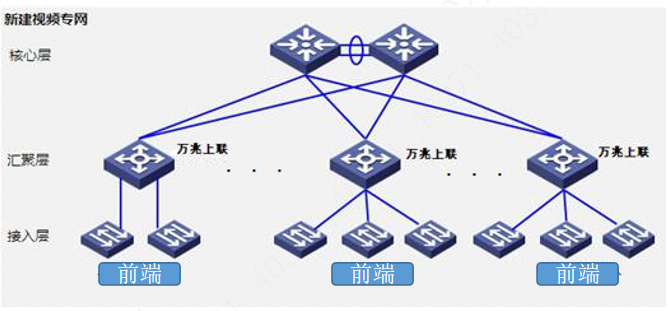 萧山区公安分局中心机房网络架构萧山区公安分局中心机房承担平台服务器接入、社会面监控接入等接入功能。与原有视频专网互联互通。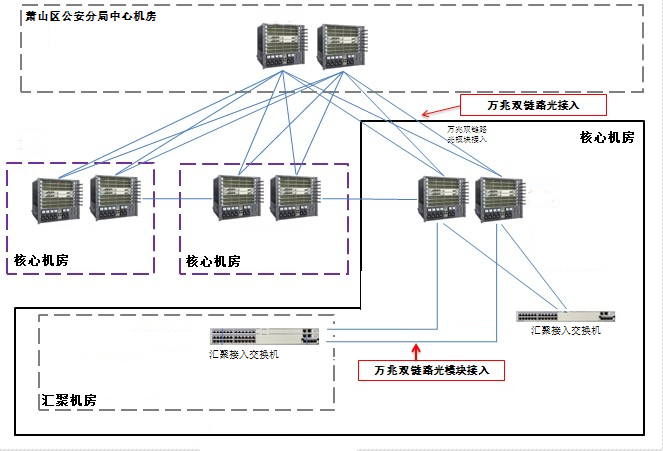 5、施工要求根据萧山区城市管理相关要求，新街街道所有点位在施工过程中涉及到道路、绿化带等区域开挖破坏的，需由萧山区城市管理局指定单位进行修复，产生费用由中标单位支付，涉及相关费用应考虑在报价中。6、监控点取电及照明本次采购新建的监控点电源接入相应费用（包括补光灯、摄像机、管道、线缆、施工等所有费用）和每月运行电费均包含在服务费用当中，不得额外计算费用。应标单位在光源设备选择上应充分考虑环保因素，避免造成光污染。并承诺项目实施及运营阶段，积极处理因补光设备功率、光照强度、照射角度等因素造成的民众投诉，通过调试或免费更换相应光源产品直至符合民众生活需求及相关系统功能要求。7、其他要求1.前端设备应具有抗风、抗震、防雷、防雨、防尘、防盐雾、防锈蚀、防变形的功能。2.电磁干扰≤126dB时应能保持正常工作。3.前端所有设备应具有-10℃～60℃环境温度范围正常工作。4.中标单位须结合自身项目实施经验，对前端点位进行深化勘查，以确保项目报价的合理性，否则由此造成的损失由中标单位自行承担。三、服务要求1、服务期限及服务期内要求▲（1）服务期为3年。（2）于合同签订后2个月内完成项目全部设备安装、调试等一切工作。项目通过验收后进入为期3年的服务期，服务期内运行维护包括前端设备维护、光纤链路维护、系统监控与维护。运维单位确保监控系统的正常运行和维护工作，确保各点分别正常运行率96%以上。（3）维护单位提供充足的备品备件，满足日常维护需求。（4）维护单位建立详实可行运维方案、制度以及应急措施。（5）维护单位建立专业治安监控运维团队，配备不少于2组的日常巡检和维护队伍。（6）每天中心针对各前端设备巡检，并建立巡检台帐。每季度各前端巡检和卫生清理、系统微调一次。每半年对各前端系统进行一次全系统调试。（7）建立运行维护汇报制度，每月形成治安监控运维月报和每年形成治安监控运维年报。（8）要求服务期内所投主要产品提供原厂质保服务（质保期为3年）。（主要设备包括前端监控设备，存储管理设备、智能分析设备、网络传输设备、安全准入设备等。）2、项目服务要求（1）建立完善的维护机制，使之具有调度、协调、监督、培训等管理功能，具体包括：a.委派不少于一个会管理、有经验的人员担任调度员；b.制定维修维护操作规程及工作要求；c.做好详细维修记录台帐，定期汇总向业主书面汇报；d.调度人员实时了解维修维护情况，进行指导、协调，督察维护进展。e.确保维护范围内维护点7×24小时正常运行，数据的安全存储、备份。2、各前端点位每月至少巡检一次，并建立巡检台帐，每周上报一次，供甲方随时检查。巡检内容为：a.清洁工作，保证内外场设备及机房的安全、整洁、干净。b.统计遮挡物，如树枝等遮挡设备的情况，并每周统计上报，协助清理。c.安全检查，保证外场设备用电、防雷、防锈、防水等设施安全。d.调整光圈、焦距、白平衡等参数，保证图像清晰。e.检查外场设备的完整性和牢固性，消除人为或自然原因影响安全和功能使用的隐患。f.对监控设备选型、安装、调试、维修等情况进行全面汇总研究，定期提出建议和改进意见。g.做好基础资料编辑修改工作,编写基础资料电子资料库。（3）遇灾害天气，应提前检查加固外场设备，确保外场设备的安全。因灾害天气造成的损失以及后果，由中标人承担。（4）每年重要节假日（“五一”、“十一”等）、大型活动期间，特定巡检、维修、维护、清洁、保养。重大活动现场保障人员定期到萧山区公安分局中心机房或新街***驻点保障。（5）日常维护故障点维修时间要求：外场点位系统故障，1小时响应，4小时内到达现场，48小时恢复系统正常运行。（6）外场设施遇偷盗、人为破坏等外力因素，造成设备丢失或无法继续使用，应及时报警备案。（7）前端系统维修包含但不仅限于以下内容：a.感知单元的维修、更新、调试；b.管道、线缆及相关网络设备维修、铺设。3、培训要求项目试运行期间，需对用户集中培训一次，培训地点在新街街道人民政府或新街***，并做好培训记录。4、施工安装和调试要求需要提供详细的调试部署方案，项目进行中，严格按照方案进行调试，并做好记录。▲5、付款方式本项目服务期为3年，项目完成经验收合格后，按季度支付费用，最终费用支付根据服务过程中考核结果按实结算。6、其他说明投标人需在投标文件中填报暂定投标总价和每套前端感知系统每月服务费综合单价，结算货款为最终实际完成前端感知系统数量乘以中标单价，投标人应自行承担报价风险。投标总价和投标综合单价包含服务期内前端感知系统的正常安装、维修、管理、运行，相关人员培训，数据汇总、维护、传输，成果的展示、售后服务，3年7X24小时的终端、系统运维保障、前端感知相机使用费、前端感知系统集成服务、前端感知系统维护费以及税费等相关一切费用。第四部分   评标办法评标办法前附表标项1-21、商务资信（10分）2、技术部分（70分）1、评分条款中涉及的业绩、荣誉、人员、社保等分公司均有效。2、投标文件中如附有外文资料，必须逐一对应翻译成中文并加盖投标人公章后附在相关外文资料后面，否则外文资料不予认可。翻译的中文资料与外文资料不符的，均不予认可。翻译严重错误的，将视同提供虚假资料。 价格分（20分）一、评标方法1.本项目采用综合评分法。综合评分法，是指投标文件满足招标文件全部实质性要求，且按照评审因素的量化指标评审得分最高的投标人为中标候选人的评标方法。二、评标标准2. 评标标准：见评标办法前附表。三、评标程序3.1符合性审查。评标委员会应当对符合资格的投标人的投标文件进行符合性审查，以确定其是否满足招标文件的实质性要求。不满足招标文件的实质性要求的，投标无效。3.2 比较与评价。评标委员会应当按照招标文件中规定的评标方法和标准，对符合性审查合格的投标文件进行商务和技术评估，综合比较与评价。3.3汇总商务技术得分。评标委员会各成员应当独立对每个投标人的商务和技术文件进行评价，并汇总商务技术得分情况。3.4报价评审。3.4.1投标文件报价出现前后不一致的，按照下列规定修正：3.4.1.1投标文件中开标一览表(报价表)内容与投标文件中相应内容不一致的，以开标一览表(报价表)为准;3.4.1.2大写金额和小写金额不一致的，以大写金额为准;3.4.1.3单价金额小数点或者百分比有明显错位的，以开标一览表的总价为准，并修改单价;3.4.1.4总价金额与按单价汇总金额不一致的，以单价金额计算结果为准。3.4.1.5同时出现两种以上不一致的，按照3.4.1规定的顺序修正。修正后的报价按照财政部第87号令 《政府采购货物和服务招标投标管理办法》第五十一条第二款的规定经投标人确认后产生约束力。3.4.2投标文件出现不是唯一的、有选择性投标报价的，投标无效。3.4.3投标报价超过招标文件中规定的预算金额或者最高限价的，投标无效。3.4.4评标委员会认为投标人的报价明显低于其他通过符合性审查投标人的报价，有可能影响产品质量或者不能诚信履约的，应当要求其在合理的时间内提供书面说明，必要时提交相关证明材料;投标人不能证明其报价合理性的，评标委员会应当将其作为无效投标处理。3.4.5对于未预留份额专门面向中小企业的政府采购货物或服务项目，以及预留份额政府采购货物或服务项目中的非预留部分标项，对小型和微型企业的投标报价给予10%的扣除，用扣除后的价格参与评审。接受大中型企业与小微企业组成联合体或者允许大中型企业向一家或者多家小微企业分包的政府采购货物或服务项目，对于联合协议或者分包意向协议约定小微企业的合同份额占到合同总金额30%以上的，对联合体或者大中型企业的报价给予3%的扣除，用扣除后的价格参加评审。组成联合体或者接受分包的小微企业与联合体内其他企业、分包企业之间存在直接控股、管理关系的，不享受价格扣除优惠政策。3.5排序与推荐。采用综合评分法的，评标结果按评审后得分由高到低顺序排列。得分相同的，按投标报价由低到高顺序排列。得分且投标报价相同的并列。投标文件满足招标文件全部实质性要求，且按照评审因素的量化指标评审得分最高的投标人为排名第一的中标候选人。多家投标人提供相同品牌产品（单一产品采购项目中的该产品或者非单一产品采购项目的核心产品）且通过资格审查、符合性审查的不同投标人参加同一合同项下投标的，按一家投标人计算，评审后得分最高的同品牌投标人获得中标人推荐资格；评审得分相同的，采取随机抽取方式确定，其他同品牌投标人不作为中标候选人。3.6编写评标报告。评标委员会根据全体评标成员签字的原始评标记录和评标结果编写评标报告。评标委员会成员对需要共同认定的事项存在争议的，应当按照少数服从多数的原则作出结论。持不同意见的评标委员会成员应当在评标报告上签署不同意见及理由，否则视为同意评标报告。四、评标中的其他事项4.1投标人澄清、说明或者补正。对于投标文件中含义不明确、同类问题表述不一致或者有明显文字和计算错误的内容需要投标人作出必要的澄清、说明或者补正的，评标委员会和投标人通过电子交易平台交换数据电文，投标人提交使用电子签名的相关数据电文或通过平台上传加盖公章的扫描件。给予投标人提交澄清、说明或补正的时间不得少于半小时，投标人已经明确表示澄清说明或补正完毕的除外。投标人的澄清、说明或者补正不得超出投标文件的范围或者改变投标文件的实质性内容。4.2投标无效。有下列情形之一的，投标无效：4.2.1投标人不具备招标文件中规定的资格要求的（投标人未提供有效的资格文件的，视为投标人不具备招标文件中规定的资格要求）；4.2.2投标文件未按照招标文件要求签署、盖章的；4.2.3采购人拟采购的产品属于政府强制采购的节能产品品目清单范围的，投标人未按招标文件要求提供国家确定的认证机构出具的、处于有效期之内的节能产品认证证书的；4.2.4投标文件含有采购人不能接受的附加条件的；4.2.5投标文件中承诺的投标有效期少于招标文件中载明的投标有效期的；   4.2.6投标文件出现不是唯一的、有选择性投标报价的;4.2.7投标报价超过招标文件中规定的预算金额或者最高限价的;4.2.8报价明显低于其他通过符合性审查投标人的报价，有可能影响产品质量或者不能诚信履约的，未能按要求提供书面说明或者提交相关证明材料，不能证明其报价合理性的;4.2.9投标人对根据修正原则修正后的报价不确认的；4.2.10投标人提供虚假材料投标的；  4.2.11投标人有恶意串通、妨碍其他投标人的竞争行为、损害采购人或者其他投标人的合法权益情形的；4.2.12投标人仅提交备份投标文件，未在电子交易平台传输递交投标文件的，投标无效；4.2.13 投标文件不满足招标文件的其它实质性要求的；4.2.14法律、法规、规章（适用本市的）及省级以上规范性文件（适用本市的）规定的其他无效情形。5.废标。根据《中华人民共和国政府采购法》第三十六条之规定，在采购中，出现下列情形之一的，应予废标：5.1符合专业条件的供应商或者对招标文件作实质响应的供应商不足3家的；5.2出现影响采购公正的违法、违规行为的；5.3投标人的报价均超过了采购预算，采购人不能支付的；5.4因重大变故，采购任务取消的。废标后，采购机构应当将废标理由通知所有投标人。6.修改招标文件，重新组织采购活动。评标委员会发现招标文件存在歧义、重大缺陷导致评标工作无法进行，或者招标文件内容违反国家有关强制性规定的，将停止评标工作，并与采购人、采购机构沟通并作书面记录。采购人、采购机构确认后，将修改招标文件，重新组织采购活动。7.重新开展采购。有政府采购法第七十一条、第七十二条规定的违法行为之一，影响或者可能影响中标、成交结果的，依照下列规定处理：7.1未确定中标或者中标人的，终止本次政府采购活动，重新开展政府采购活动。7.2已确定中标或者中标人但尚未签订政府采购合同的，中标或者成交结果无效，从合格的中标或者成交候选人中另行确定中标或者中标人；没有合格的中标或者成交候选人的，重新开展政府采购活动。7.3政府采购合同已签订但尚未履行的，撤销合同，从合格的中标或者成交候选人中另行确定中标或者中标人；没有合格的中标或者成交候选人的，重新开展政府采购活动。7.4政府采购合同已经履行，给采购人、供应商造成损失的，由责任人承担赔偿责任。7.5政府采购当事人有其他违反政府采购法或者政府采购法实施条例等法律法规规定的行为，经改正后仍然影响或者可能影响中标、成交结果或者依法被认定为中标、成交无效的，依照7.1-7.4规定处理。第五部分 拟签订的合同文本服务类合同建议可按照参考格式按照实际情况调整修改。合同编号：           政府采购合同参考范本（货物类）第一部分 合同书项目名称：                                   甲方：                                       乙方：                                       签订地：                                     签订日期：               年       月       日        年    月    日，   （采购人）   以   （政府采购方式）  对   （同前页项目名称）   项目进行了采购。经   （相关评定主体名称）   评定，   （中标供应商名称）为该项目中标供应商。现于中标通知书发出之日起三十日内，按照采购文件确定的事项签订本合同。根据《中华人民共和国民法典》、《中华人民共和国政府采购法》等相关法律法规之规定，按照平等、自愿、公平、诚实信用和绿色的原则，经   （采购人）   (以下简称：甲方)和   （中标供应商名称）   (以下简称：乙方)协商一致，约定以下合同条款，以兹共同遵守、全面履行。1.1 合同组成部分下列文件为本合同的组成部分，并构成一个整体，需综合解释、相互补充。如果下列文件内容出现不一致的情形，那么在保证按照采购文件确定的事项的前提下，组成本合同的多个文件的优先适用顺序如下：1.1.1 本合同及其补充合同、变更协议；1.1.2 中标通知书；1.1.3 投标文件（含澄清或者说明文件）；1.1.4 招标文件（含澄清或者修改文件）；1.1.5 其他相关采购文件。1.2 货物1.2.1 货物名称：                                                ；1.2.2 货物数量：                                                ；1.2.3 货物质量：　　　　　　　　　                      　      。1.3 价款本合同总价为：￥           元（大写：                 元人民币）。分项价格：1.4 付款方式、时间和条件1.4.1甲方应严格履行合同，及时组织验收，验收合格后及时将合同款支付完毕。对于满足合同约定支付条件的，甲方自收到发票后5个工作日内将资金支付到合同约定的乙方账户，有条件的甲方可以即时支付。甲方不得以机构变动、人员更替、政策调整、单位放假等为由延迟付款。1.4.2甲方在政府采购合同中约定预付款，预付款比例为合同金额的30％,对中小企业合同预付款比例为合同金额的40％；项目分年安排预算的，每年预付款比例为项目年度计划支付资金额的40％；采购项目实施以人工投入为主的，预付款比例为合同金额的20%。对供应商为大型企业的项目或者以人工投入为主且实行按月定期结算支付款项的项目，预付款可低于上述比例或者不约定预付款。在签订合同时，乙方明确表示无需预付款或者主动要求降低预付款比例的，甲方可不适用前述规定。甲方根据项目特点、供应商诚信等因素，可以要求乙方提交银行、保险公司等金融机构出具的预付款保函或其他担保措施。政府采购预付款应在合同生效以及具备实施条件后7个工作日内支付。政府采购工程以及与工程建设有关的货物、服务，采用招标方式采购的，预付款从其相关规定。乙方可登录政采云前台大厅选择金融服务 - 【保函保险服务】出具预付款保函，具体步骤：选择产品—填写供应商信息—选择中标项目—确认信息—等待保险/保函受理—确认保单—支付保费—成功出单。政采云金融专线400-903-9583。1.4.3甲方迟延支付乙方款项的，向乙方支付逾期利息。双方可以在合同专用条款中约定逾期利率，约定利率不得低于合同订立时1年期贷款市场报价利率；未作约定的，按照每日利率万分之五支付逾期利息。1.4.4资金支付的方式、时间和条件详见合同专用条款。1.4.5乙方可以登录：http://czj.hangzhou.gov.cn/zfcg（杭州市政府采购网），在线发起付款申请和提交发票，并可以在线查询支付信息。具体操作指南可以查询该网站文件《杭州市财政局关于进一步加强政府采购信息公开优化营商环境的通知》（杭财采监〔2021〕17号）。1.5 货物交付期限、地点和方式1.5.1 交付期限：详见合同专用条款；1.5.2 交付地点：合同专用条款；1.5.3 交付方式：合同专用条款。1.6 违约责任1.6.1 除不可抗力外，如果乙方没有按照本合同约定的期限、地点和方式交付货物，那么甲方可要求乙方支付违约金，违约金按每迟延交付货物一日的应交付而未交付货物价格的  0.05  %计算，最高限额为本合同总价的 20  %；迟延交付货物的违约金计算数额达到前述最高限额之日起，甲方有权在要求乙方支付违约金的同时，书面通知乙方解除本合同；1.6.2 除不可抗力外，如果甲方没有按照本合同约定的付款方式付款，那么乙方可要求甲方支付违约金，违约金按每迟延付款一日的应付而未付款的  0.05  %计算，最高限额为本合同总价的  20   %；迟延付款的违约金计算数额达到前述最高限额之日起，乙方有权在要求甲方支付违约金的同时，书面通知甲方解除本合同；1.6.3 除不可抗力外，任何一方未能履行本合同约定的其他主要义务，经催告后在合理期限内仍未履行的，或者任何一方有其他违约行为致使不能实现合同目的的，或者任何一方有腐败行为（即：提供或给予或接受或索取任何财物或其他好处或者采取其他不正当手段影响对方当事人在合同签订、履行过程中的行为）或者欺诈行为（即：以谎报事实或者隐瞒真相的方法来影响对方当事人在合同签订、履行过程中的行为）的，对方当事人可以书面通知违约方解除本合同；1.6.4 任何一方按照前述约定要求违约方支付违约金的同时，仍有权要求违约方继续履行合同、采取补救措施，并有权按照己方实际损失情况要求违约方赔偿损失；任何一方按照前述约定要求解除本合同的同时，仍有权要求违约方支付违约金和按照己方实际损失情况要求违约方赔偿损失；且守约方行使的任何权利救济方式均不视为其放弃了其他法定或者约定的权利救济方式；1.6.5 除前述约定外，除不可抗力外，任何一方未能履行本合同约定的义务，对方当事人均有权要求继续履行、采取补救措施或者赔偿损失等，且对方当事人行使的任何权利救济方式均不视为其放弃了其他法定或者约定的权利救济方式；1.6.6 如果出现政府采购监督管理部门在处理投诉事项期间，书面通知甲方暂停采购活动的情形，或者询问或质疑事项可能影响中标结果的，导致甲方中止履行合同的情形，均不视为甲方违约。1.6.7违约责任合同专用条款另有约定的，从其约定。1.7 合同争议的解决  本合同履行过程中发生的任何争议，双方当事人均可通过和解或者调解解决；不愿和解、调解或者和解、调解不成的，可以选择以下第 合同专用条款  条款规定的方式解决：1.7.1 将争议提交合同专用条款仲裁委员会依申请仲裁时其现行有效的仲裁规则裁决；1.7.2 向合同专用条款人民法院起诉。1.8 合同生效本合同自双方当事人盖章或者签字时生效。甲方：                                   乙方：统一社会信用代码：                        统一社会信用代码或身份证号码：住所：                                   住所：法定代表人或                             法定代表人授权代表（签字）：                        或授权代表（签字）: 联系人：                                 联系人：约定送达地址：                           约定送达地址：邮政编码：                               邮政编码：电话:                                    电话: 传真:                                    传真:电子邮箱：                               电子邮箱：开户银行：                               开户银行： 开户名称：                               开户名称： 开户账号：                               开户账号：第二部分 合同一般条款2.1 定义本合同中的下列词语应按以下内容进行解释：2.1.1 “合同”系指采购人和中标供应商签订的载明双方当事人所达成的协议，并包括所有的附件、附录和构成合同的其他文件。2.1.2 “合同价”系指根据合同约定，中标供应商在完全履行合同义务后，采购人应支付给中标供应商的价格。2.1.3 “货物”系指中标供应商根据合同约定应向采购人交付的一切各种形态和种类的物品，包括原材料、燃料、设备、机械、仪表、备件、计算机软件、产品等，并包括工具、手册等其他相关资料。2.1.4 “甲方”系指与中标供应商签署合同的采购人；采购人委托采购代理机构代表其与乙方签订合同的，采购人的授权委托书作为合同附件。2.1.5 “乙方”系指根据合同约定交付货物的中标供应商；两个以上的自然人、法人或者其他组织组成一个联合体，以一个供应商的身份共同参加政府采购的，联合体各方均应为乙方或者与乙方相同地位的合同当事人，并就合同约定的事项对甲方承担连带责任。2.1.6 “现场”系指合同约定货物将要运至或者安装的地点。2.2 技术规范货物所应遵守的技术规范应与采购文件规定的技术规范和技术规范附件(如果有的话)及其技术规范偏差表(如果被甲方接受的话)相一致；如果采购文件中没有技术规范的相应说明，那么应以国家有关部门最新颁布的相应标准和规范为准。2.3 知识产权2.3.1 乙方应保证甲方在使用该货物或其任何一部分时不受任何第三方提出的侵犯其著作权、商标权、专利权等知识产权方面的起诉；如果任何第三方提出侵权指控，那么乙方须与该第三方交涉并承担由此发生的一切责任、费用和赔偿；2.3.2具有知识产权的计算机软件等货物的知识产权归属，详见合同专用条款。2.4 包装和装运2.4.1除合同专用条款另有约定外,乙方交付的全部货物,均应采用本行业通用的方式进行包装，没有通用方式的，应当采取足以保护货物的包装方式，且该包装应符合国家有关包装的法律、法规的规定。如有必要，包装应适用于远距离运输、防潮、防震、防锈和防粗暴装卸，确保货物安全无损地运抵现场。由于包装不善所引起的货物锈蚀、损坏和损失等一切风险均由乙方承担。2.4.2乙方提供产品及相关快递服务的具体包装要求应符合《商品包装政府采购需求标准（试行）》《快递包装政府采购需求标准（试行）》，并作为履约验收的内容，必要时甲方可以要求乙方在履约验收环节出具检测报告。 2.4.2 装运货物的要求和通知，详见合同专用条款。2.5 履约检查和问题反馈2.5.1甲方有权在其认为必要时，对乙方是否能够按照合同约定交付货物进行履约检查，以确保乙方所交付的货物能够依约满足甲方之项目需求，但不得因履约检查妨碍乙方的正常工作，乙方应予积极配合；2.5.2 合同履行期间，甲方有权将履行过程中出现的问题反馈给乙方，双方当事人应以书面形式约定需要完善和改进的内容。2.6 技术资料和保密义务2.6.1 乙方有权依据合同约定和项目需要，向甲方了解有关情况，调阅有关资料等，甲方应予积极配合；2.6.2 乙方有义务妥善保管和保护由甲方提供的前款信息和资料等；2.6.3 除非依照法律规定或者对方当事人的书面同意，任何一方均应保证不向任何第三方提供或披露有关合同的或者履行合同过程中知悉的对方当事人任何未公开的信息和资料，包括但不限于技术情报、技术资料、商业秘密和商业信息等，并采取一切合理和必要措施和方式防止任何第三方接触到对方当事人的上述保密信息和资料。2.7 质量保证2.7.1 乙方应建立和完善履行合同的内部质量保证体系，并提供相关内部规章制度给甲方，以便甲方进行监督检查；2.7.2 乙方应保证履行合同的人员数量和素质、软件和硬件设备的配置、场地、环境和设施等满足全面履行合同的要求，并应接受甲方的监督检查。2.8 货物的风险负担货物或者在途货物或者交付给第一承运人后的货物毁损、灭失的风险负担详见合同专用条款。2.9 延迟交货在合同履行过程中，如果乙方遇到不能按时交付货物的情况，应及时以书面形式将不能按时交付货物的理由、预期延误时间通知甲方；甲方收到乙方通知后，认为其理由正当的，可以书面形式酌情同意乙方可以延长交货的具体时间。2.10 合同变更合同继续履行将损害国家利益和社会公共利益的，双方当事人应当以书面形式变更合同。有过错的一方应当承担赔偿责任，双方当事人都有过错的，各自承担相应的责任。2.11 合同转让和分包2.11.1合同的权利义务依法不得转让，但经甲方同意，乙方可以依法采取分包方式履行合同，即：依法可以将合同项下的部分非主体、非关键性工作分包给他人完成，接受分包的人应当具备相应的资格条件，并不得再次分包，且乙方应就分包项目向甲方负责，并与分包供应商就分包项目向甲方承担连带责任。2.11.2乙方采取分包方式履行合同的，甲方可直接向分包供应商支付款项。2.12 不可抗力2.12.1如果任何一方遭遇法律规定的不可抗力，致使合同履行受阻时，履行合同的期限应予延长，延长的期限应相当于不可抗力所影响的时间；2.12.2 因不可抗力致使不能实现合同目的的，当事人可以解除合同；2.12.3 因不可抗力致使合同有变更必要的，双方当事人应在合同专用条款约定时间内以书面形式变更合同；2.12.4受不可抗力影响的一方在不可抗力发生后，应在合同专用条款约定时间内以书面形式通知对方当事人，并在合同专用条款约定时间内，将有关部门出具的证明文件送达对方当事人。2.13 税费与合同有关的一切税费，均按照中华人民共和国法律的相关规定。2.14乙方破产如果乙方破产导致合同无法履行时，甲方可以书面形式通知乙方终止合同且不给予乙方任何补偿和赔偿，但合同的终止不损害或不影响甲方已经采取或将要采取的任何要求乙方支付违约金、赔偿损失等的行动或补救措施的权利。2.15 合同中止、终止2.15.1 双方当事人不得擅自中止或者终止合同；2.15.2合同继续履行将损害国家利益和社会公共利益的，双方当事人应当中止或者终止合同。有过错的一方应当承担赔偿责任，双方当事人都有过错的，各自承担相应的责任。2.16检验和验收2.16.1货物交付前，乙方应对货物的质量、数量等方面进行详细、全面的检验，并向甲方出具证明货物符合合同约定的文件；货物交付时，乙方在合同专用条款约定时间内组织验收，并可依法邀请相关方参加，验收应出具验收书。2.16.2合同期满或者履行完毕后，甲方有权组织（包括依法邀请国家认可的质量检测机构参加）对乙方履约的验收，即：按照合同约定的技术、服务、安全标准，组织对每一项技术、服务、安全标准的履约情况的验收，并出具验收书。2.16.3 检验和验收标准、程序等具体内容以及前述验收书的效力详见合同专用条款。2.17 通知和送达2.17.1任何一方因履行合同而以合同第一部分尾部所列明的传真或电子邮件        发出的所有通知、文件、材料，均视为已向对方当事人送达；任何一方变更上述送达方式或者地址的，应于3个工作日内书面通知对方当事人，在对方当事人收到有关变更通知之前，变更前的约定送达方式或者地址仍视为有效。2.17.2以当面交付方式送达的，交付之时视为送达；以电子邮件方式送达的，发出电子邮件之时视为送达；以传真方式送达的，发出传真之时视为送达；以邮寄方式送达的，邮件挂号寄出或者交邮之日之次日视为送达。2.18 计量单位除技术规范中另有规定外,合同的计量单位均使用国家法定计量单位。2.19 合同使用的文字和适用的法律2.19.1 合同使用汉语书就、变更和解释；2.19.2 合同适用中华人民共和国法律。2.20 履约保证金2.20.1 采购文件要求乙方提交履约保证金的，乙方应按合同专用条款约定的方式，以支票、汇票、本票或者金融机构、担保机构出具的保函等非现金形式，提交不超过合同金额2.5%的履约保证金；鼓励和支持乙方以银行、保险公司出具的保函形式提供履约保证，乙方以银行、保险公司出具保函形式提交履约保证金的，甲方不得拒收。2.20.2  甲方在项目验收结束后及时退还履约保证金。甲方在项目通过验收之日起 5 个工作日内，按合同专用条款约定的方式将履约保证金退还乙方，逾期退还的，乙方可要求甲方支付违约金，违约金按每迟延退还一日的应退还而未退还金额的  0.05  %计算，最高限额为本合同履约保证金的  20   %； 2.20.3 如果乙方不履行合同，履约保证金不予退还；如果乙方未能按合同约定全面履行义务，那么甲方有权从履约保证金中取得补偿或赔偿，同时不影响甲方要求乙方承担合同约定的超过履约保证金的违约责任的权利。2.20.4 甲方根据杭州市政府采购网公布的供应商履约评价情况减免履约保证金。乙方履约验收评价总分为100分的，甲方免收履约保证金；评价总分在90分以上的，收取履约保证金为合同金额2%；评价总分在不满90分或者暂无评分的，收取履约保证金为合同金额2.5%。2.20.5甲方在乙方履行完合同约定义务事项后及时退还，延迟退还的，应当按照合同约定和法律规定承担相应的赔偿责任。2.21对于因甲方原因导致变更、中止或者终止政府采购合同的，甲方应当依照合同约定对供应商受到的损失予以赔偿或者补偿。2.22合同份数合同份数按合同专用条款规定，每份均具有同等法律效力。 第三部分  合同专用条款本部分是对前两部分的补充和修改，如果前两部分和本部分的约定不一致，应以本部分的约定为准。本部分的条款号应与前两部分的条款号保持对应；与前两部分无对应关系的内容可另行编制条款号。第六部分 应提交的有关格式范例资格文件部分目录（1）符合参加政府采购活动应当具备的一般条件的承诺函……………（页码）（2）落实政府采购政策需满足的资格要求………………………………（页码）（3）本项目的特定资格要求………………………………………………（页码）  一、 符合参加政府采购活动应当具备的一般条件的承诺函（采购人）、（采购代理机构）：我方参与（项目名称）【招标编号：（采购编号）】政府采购活动，郑重承诺：（一）具备《中华人民共和国政府采购法》第二十二条第一款规定的条件：1、具有独立承担民事责任的能力；2、具有良好的商业信誉和健全的财务会计制度； 3、具有履行合同所必需的设备和专业技术能力；4、有依法缴纳税收和社会保障资金的良好记录；5、参加政府采购活动前三年内，在经营活动中没有重大违法记录；6、具有法律、行政法规规定的其他条件。（二）未被信用中国（www.creditchina.gov.cn)、中国政府采购网（www.ccgp.gov.cn）列入失信被执行人、重大税收违法案件当事人名单、政府采购严重违法失信行为记录名单。（三）不存在以下情况：1、单位负责人为同一人或者存在直接控股、管理关系的不同供应商参加同一合同项下的政府采购活动的；2、为采购项目提供整体设计、规范编制或者项目管理、监理、检测等服务后再参加该采购项目的其他采购活动的。投标人名称(电子签名)：                                              日期：  年  月   日二、落实政府采购政策需满足的资格要求（根据招标公告落实政府采购政策需满足的资格要求选择提供相应的材料；未要求的，无需提供）A.专门面向中小企业，货物全部由符合政策要求的中小企业（或小微企业）制造或者服务全部由符合政策要求的中小企业（或小微企业）承接的，提供相应的中小企业声明函（附件5）。 B.要求以联合体形式参加的，提供联合协议和中小企业声明函（附件5），联合协议中中小企业合同金额应当达到招标公告载明的比例；如果供应商本身提供所有标的均由中小企业制造或承接的，视同符合了资格条件，无需再与其他中小企业组成联合体参加政府采购活动，无需提供联合协议。    联合协议（联合体所有成员名称）自愿组成一个联合体，以一个投标人的身份参加（项目名称）【招标编号：（采购编号）】投标。 一、各方一致决定，（某联合体成员名称）为联合体牵头人，代表所有联合体成员负责投标和合同实施阶段的主办、协调工作。二、所有联合体成员各方签署授权书，授权书载明的授权代表根据招标文件规定及投标内容而对采购人、采购机构所作的任何合法承诺，包括书面澄清及相应等均对联合投标各方产生约束力。三、本次联合投标中，分工如下：（联合体其中一方成员名称）承担的工作和义务为：             ；（联合体其中一方成员名称）承担的工作和义务为：             ；……。四、中小企业合同金额达到  %，小微企业合同金额达到 %。五、如果中标，联合体各成员方共同与采购人签订合同，并就采购合同约定的事项对采购人承担连带责任。六、有关本次联合投标的其他事宜：1、联合体各方不再单独参加或者与其他供应商另外组成联合体参加同一合同项下的政府采购活动。2、联合体中有同类资质的各方按照联合体分工承担相同工作的，按照资质等级较低的供应商确定资质等级。3、本协议提交采购人、采购机构后，联合体各方不得以任何形式对上述内容进行修改或撤销。联合体成员名称(电子签名/公章)：联合体成员名称(电子签名/公章)：……                                               日期：  年  月   日C、要求合同分包的，提供分包意向协议和中小企业声明函（附件5），分包意向协议中中小企业合同金额应当达到招标公告载明的比例；如果供应商本身提供所有标的均由中小企业制造或承接，视同符合了资格条件，无需再向中小企业分包，无需提供分包意向协议。分包意向协议（中标后以分包方式履行合同的，提供分包意向协议；采购人不同意分包或者投标人中标后不以分包方式履行合同的，则不需要提供。）（投标人名称）若成为（项目名称）【招标编号：（采购编号）】的中标供应商，将依法采取分包方式履行合同。（投标人名称）与（所有分包供应商名称）达成分包意向协议。 一、分包标的及数量（投标人名称）将   XX工作内容   分包给（某分包供应商名称），（某分包供应商名称），具备承担XX工作内容相应资质条件且不得再次分包；……二、分包工作履行期限、地点、方式三、质量四、价款或者报酬五、违约责任六、争议解决的办法七、其他中小企业合同金额达到  %，小微企业合同金额达到 %  。                                           投标人名称(电子签名)：分包供应商名称：……                                        日期：  年  月   日三、本项目的特定资格要求（根据招标公告本项目的特定资格要求提供相应的材料；未要求的，无需提供）商务技术文件部分目录（1）投标函…………………………………………………………………………………（页码）（2）授权委托书或法定代表人（单位负责人、自然人本人）身份证明………（页码）（3）联合协议………………………………………………………………………………（页码）（4）分包意向协议…………………………………………………………………………（页码）（5）符合性审查资料………………………………………………………………………（页码）（6）评标标准相应的商务技术资料……………………………………………………（页码）（7）投标标的清单……………………………………………………………………（页码）（8）商务技术偏离表………………………………………………………………………（页码）（9）政府采购供应商廉洁自律承诺书…………………………………………………（页码）一、投标函（采购人）、（采购代理机构）：我方参加你方组织的（项目名称）【招标编号：（采购编号）】招标的有关活动，并对此项目进行投标。为此：1、我方承诺投标有效期从提交投标文件的截止之日起     天（不少于90天），本投标文件在投标有效期满之前均具有约束力。2、我方的投标文件包括以下内容：2.1资格文件：2.1.1承诺函；2.1.2落实政府采购政策需满足的资格要求（如果有）；2.1.3本项目的特定资格要求（如果有）。2.2 商务技术文件：2.2.1投标函； 2.2.2授权委托书或法定代表人（单位负责人）身份证明；2.2.3联合协议（如果有）；2.2.4分包意向协议（如果有）；2.2.5符合性审查资料；2.2.6评标标准相应的商务技术资料；2.2.7投标标的清单；2.2.8商务技术偏离表；2.2.9政府采购供应商廉洁自律承诺书；2.3报价文件2.3.1开标一览表（报价表）；2.3.2中小企业声明函（如果有）。3、我方承诺除商务技术偏离表列出的偏离外，我方响应招标文件的全部要求。4、如我方中标，我方承诺：4.1在收到中标通知书后，在中标通知书规定的期限内与你方签订合同； 4.2在签订合同时不向你方提出附加条件； 4.3按照招标文件要求提交履约保证金； 4.4在合同约定的期限内完成合同规定的全部义务。 5、其他补充说明:                                        。投标人名称（电子签名）：                               日期：  年   月   日注：按本格式和要求提供。二、授权委托书或法定代表人（单位负责人、自然人本人）身份证明授权委托书（适用于非联合体投标）                               （采购人）、（采购代理机构）：现委托          （姓名）为我方代理人（身份证号码：          ，手机：          ），以我方名义处理（项目名称）【招标编号：（采购编号）】政府采购投标的一切事项，其法律后果由我方承担。    委托期限：自   年 月  日起至  年  月  日止。    特此告知。                                                 投标人名称(电子签名)：                                                 签发日期：  年  月   日       授权委托书（适用于联合体投标）（采购人）、（采购代理机构）：现委托          （姓名）为我方代理人（身份证号码：          ，手机：          ），以我方名义处理（项目名称）【招标编号：（采购编号）】政府采购投标的一切事项，其法律后果由我方承担。    委托期限：自   年 月  日起至  年  月  日止。    特此告知。联合体成员名称(电子签名/公章)：联合体成员名称(电子签名/公章)：……                                               日期：  年  月   日法定代表人、单位负责人或自然人本人的身份证明（适用于法定代表人、单位负责人或者自然人本人代表投标人参加投标）身份证件扫描件：                  投标人名称(电子签名)：                                                 日期：  年  月  日三、联合协议（以联合体形式投标的，提供联合协议；本项目不接受联合体投标或者投标人不以联合体形式投标的，则不需要提供）（联合体所有成员名称）自愿组成一个联合体，以一个投标人的身份参加（项目名称）【招标编号：（采购编号）】投标。 一、各方一致决定，（某联合体成员名称）为联合体牵头人，代表所有联合体成员负责投标和合同实施阶段的主办、协调工作。二、所有联合体成员各方签署授权书，授权书载明的授权代表根据招标文件规定及投标内容而对采购人、采购机构所作的任何合法承诺，包括书面澄清及相应等均对联合投标各方产生约束力。三、本次联合投标中，分工如下：（联合体其中一方成员名称）承担的工作和义务为：             ；……。四、（联合体其中一方成员名称）提供的全部货物由小微企业制造，其合同份额占到合同总金额     %以上；……。（未预留份额专门面向中小企业采购的的采购项目，以及预留份额中的非预留部分采购包，接受联合体投标的，联合体其中一方提供的货物全部由小微企业制造，且其合同份额占到合同总金额 30%以上，对联合体报价给予3%的扣除）五、如果中标，联合体各成员方共同与采购人签订合同，并就采购合同约定的事项对采购人承担连带责任。六、有关本次联合投标的其他事宜：1、联合体各方不再单独参加或者与其他供应商另外组成联合体参加同一合同项下的政府采购活动。2、联合体中有同类资质的各方按照联合体分工承担相同工作的，按照资质等级较低的供应商确定资质等级。3、本协议提交采购人、采购机构后，联合体各方不得以任何形式对上述内容进行修改或撤销。联合体成员名称(电子签名/公章)：                                               日期：  年  月   日注：按本格式和要求提供。四、分包意向协议（中标后以分包方式履行合同的，提供分包意向协议；采购人不同意分包或者投标人中标后不以分包方式履行合同的，则不需要提供。）（投标人名称）若成为（项目名称）【招标编号：（采购编号）】的中标供应商，将依法采取分包方式履行合同。（投标人名称）与（所有分包供应商名称）达成分包意向协议。 一、分包标的及数量（投标人名称）将   XX工作内容   分包给（某分包供应商名称），（某分包供应商名称），具备承担XX工作内容相应资质条件且不得再次分包；……二、分包工作履行期限、地点、方式三、质量四、价款或者报酬五、违约责任六、争议解决的办法七、其他（分包供应商名称）提供的货物全部由小微企业制造，其合同份额占到合同总金额     %以上。（未预留份额专门面向中小企业采购的的采购项目，以及预留份额中的非预留部分采购包，允许分包的，分包供应商提供的货物全部由小微企业制造，且其合同份额占到合同总金额 30%以上的，对大中型企业的报价给予3%的扣除）                                               投标人名称(电子签名)：分包供应商名称：                                               日期：  年  月   日注：按本格式和要求提供。五、符合性审查资料注：按本格式和要求提供。六、评标标准相应的商务技术资料（按招标文件第四部分评标办法前附表中“投标文件中评标标准相应的商务技术资料目录”提供资料。）七、投标标的清单注：按本格式和要求提供。八、商务技术偏离表投标人保证：除商务技术偏离表列出的偏离外，投标人响应招标文件的全部要求注：按本格式和要求提供。九、政府采购供应商廉洁自律承诺书（采购人）、（采购代理机构）：我单位响应你单位项目招标要求参加投标。在这次投标过程中和中标后，我们将严格遵守国家法律法规要求，并郑重承诺：一、不向项目有关人员及部门赠送礼金礼物、有价证券、回扣以及中介费、介绍费、咨询费等好处费； 二、不为项目有关人员及部门报销应由你方单位或个人支付的费用； 三、不向项目有关人员及部门提供有可能影响公正的宴请和健身娱乐等活动； 四、不为项目有关人员及部门出国（境）、旅游等提供方便；五、不为项目有关人员个人装修住房、婚丧嫁娶、配偶子女工作安排等提供好处；六、严格遵守《中华人民共和国政府采购法》《中华人民共和国招标投标法》《中华人民共和国民法典》等法律法规，诚实守信，合法经营，坚决抵制各种违法违纪行为。 如违反上述承诺，你单位有权立即取消我单位投标、中标或在建项目的建设资格，有权拒绝我单位在一定时期内进入你单位进行项目建设或其他经营活动，并通报市财政局。由此引起的相应损失均由我单位承担。投标人名称（电子签名）：                                                                                                                                                                                                               日期：   年   月   日注：按本格式和要求提供。报价文件部分目录（1）开标一览表（报价表）………………………………………………………（页码）（2）中小企业声明函………………………………………………………………（页码）一、开标一览表（报价表）（采购人）、（采购代理机构）：按你方招标文件要求，我们，本投标文件签字方，谨此向你方发出要约如下：如你方接受本投标，我方承诺按照如下开标一览表（报价表）的价格完成（项目名称）【招标编号：（采购编号）】的实施。开标一览表（报价表）(单位均为人民币元)注：1、投标人需按本表格式填写，不得自行更改。2、有关本项目实施所涉及的一切费用均计入报价。采购人将以合同形式有偿取得货物或服务，不接受投标人给予的赠品、回扣或者与采购无关的其他商品、服务，不得出现“0元”“免费赠送”等形式的无偿报价，否则视为投标文件含有采购人不能接受的附加条件的，投标无效；采购内容未包含在《开标一览表（报价表）》名称栏中，投标人不能作出合理解释的，视为投标文件含有采购人不能接受的附加条件的，投标无效。3、以上表格要求细分项目及报价，在“规格型号（或具体服务）”一栏中，货物类项目填写规格型号，服务类项目填写具体服务。4、特别提示：采购机构将对项目名称和项目编号，中标供应商名称、地址和中标金额，主要中标标的的名称、规格型号、数量、单价、服务要求等予以公示。5、符合招标文件中列明的可享受中小企业扶持政策的投标人，请填写中小企业声明函。注：投标人提供的中小企业声明函内容不实的，属于提供虚假材料谋取中标、成交，依照《中华人民共和国政府采购法》等国家有关规定追究相应责任。二、中小企业声明函[招标公告落实政府采购政策需满足的资格要求为“无”即本项目或标项未预留份额专门面向中小企业时，符合《政府采购促进中小企业发展管理办法》规定的小微企业拟享受价格扣除政策的，需提供中小企业声明函（附件5）。]政府采购支持中小企业信用融资相关事项通知为贯彻落实中央、省、市关于支持民营经济健康发展有关精神，发挥政府采购在促进中小企业发展中的政策引导作用，缓解中小企业融资难、融资贵问题，杭州市财政局、中国银保监会浙江监管局、杭州市地方金融监督管理局、杭州市经济和信息化局制定《杭州市政府采购支持中小企业信用融资管理办法》。相关事项通知如下：一、适用对象凡已在浙江政府采购网上注册入库，并取得杭州市政府采购合同的中小企业供应商（以下简称“供应商”），均可申请政府采购信用融资。二、相关信息获取方式市财政局在杭州市政府采购网上建设信用融资模块，并与“浙里办”浙江政务服务平台对接，推进政府采购中标成交信息、合同信息等信息资源共享，鼓励各银行采用线上融资模式，将银行业务系统与信用融资模块对接，实现供应商“一次也不跑”，同时提供相关的服务支持，做好协调工作。三、　政府采购信用融资操作流程：（一）线上融资模式：　　1.供应商根据合作银行提供的方案，自行选择金融产品，并办理开户等手续；　　2.供应商中标后，可通过杭州市政府采购网或“浙里办”测算授信额度；　　3.采购合同签订后，供应商在杭州市政府采购网或“浙里办”向合作银行发出融资申请；　　4.审批通过后，在线办理放贷手续。　　（二）线下融资模式：　　1.供应商根据合作银行提供的方案，自行选择金融产品，向合作银行提出信用资格预审，并办理开户等手续；　　2.采购合同签订后，供应商在杭州市政府采购网或“浙里办”向合作银行发出融资申请；　　3.合作银行在信用融资模块受理申请后，供应商提供审批材料。合作银行应对申请信用融资的供应商及备案的政府采购合同信息进行核对和审查；　　4.审批通过后，合作银行应按照合作备忘录中约定的审批放款期限和优惠利率及时予以放款。（三）杭州e融平台申请融资供应商通过杭州e融平台政采贷专区，自行选择金融产品，按规定手续办理贷款流程。四、注意事项1、对拟用于信用融资的政府采购合同，供应商在签订合同时应当在合同中注明融资银行名称及账号，作为在该银行的唯一收款账号。2、供应商弄虚作假或以伪造政府采购合同等方式违规获取政府采购信用融资，或不及时还款，或出现其他违反本办法规定情形的，按融资合同约定承担违约责任；涉嫌犯罪的，移送司法机关处理。附件附件1：残疾人福利性单位声明函本单位郑重声明，根据《财政部 民政部 中国残疾人联合会关于促进残疾人就业政府采购政策的通知》（财库〔2017〕 141号）的规定，本单位为符合条件的残疾人福利性单位，且本单位参加______单位的______项目采购活动提供本单位制造的货物（由本单位承担工程/提供服务），或者提供其他残疾人福利性单位制造的货物（不包括使用非残疾人福利性单位注册商标的货物）。本单位对上述声明的真实性负责。如有虚假，将依法承担相应责任。               投标人名称（电子签名）：       日  期：附件2：质疑函范本及制作说明质疑函范本一、质疑供应商基本信息质疑供应商：                                        地址：                          邮编：                                                   联系人：                      联系电话：                              授权代表：                                          联系电话：                                            地址：                         邮编：                                                二、质疑项目基本情况质疑项目的名称：                                      质疑项目的编号：               包号：                 采购人名称：                                         采购文件获取日期：                                           三、质疑事项具体内容质疑事项1：                                         事实依据：                                          法律依据：                                          质疑事项2……四、与质疑事项相关的质疑请求请求：                                               签字(签章)：                   公章：                      日期：    质疑函制作说明：1.供应商提出质疑时，应提交质疑函和必要的证明材料。2.质疑供应商若委托代理人进行质疑的，质疑函应按要求列明“授权代表”的有关内容，并在附件中提交由质疑供应商签署的授权委托书。授权委托书应载明代理人的姓名或者名称、代理事项、具体权限、期限和相关事项。3.质疑供应商若对项目的某一分包进行质疑，质疑函中应列明具体分包号。4.质疑函的质疑事项应具体、明确，并有必要的事实依据和法律依据。5.质疑函的质疑请求应与质疑事项相关。6.质疑供应商为自然人的，质疑函应由本人签字；质疑供应商为法人或者其他组织的，质疑函应由法定代表人、主要负责人，或者其授权代表签字或者盖章，并加盖公章。附件3：投诉书范本及制作说明投诉书范本一、投诉相关主体基本情况投诉人：                                               地     址：                             邮编：            法定代表人/主要负责人：                                     联系电话：                                             授权代表：             联系电话：                  地     址：                             邮编：                             被投诉人1：                                             地     址：                             邮编：           联系人：               联系电话：                       被投诉人2……相关供应商：                                               地     址：                             邮编：           联系人：               联系电话：                            二、投诉项目基本情况采购项目名称：                                        采购项目编号：                 包号：              采购人名称：                                             代理机构名称：                                         采购文件公告:是/否 公告期限：                                 采购结果公告:是/否 公告期限：                        三、质疑基本情况投诉人于   年   月  日,向                   提出质疑，质疑事项为：                                采购人/代理机构于   年   月   日,就质疑事项作出了答复/没有在法定期限内作出答复。四、投诉事项具体内容投诉事项 1：                                       事实依据：                                         法律依据：                                          投诉事项2……五、与投诉事项相关的投诉请求请求：                                               签字(签章)：                   公章：                      日期：    投诉书制作说明：1.投诉人提起投诉时，应当提交投诉书和必要的证明材料，并按照被投诉人和与投诉事项有关的供应商数量提供投诉书副本。2.投诉人若委托代理人进行投诉的，投诉书应按照要求列明“授权代表”的有关内容，并在附件中提交由投诉人签署的授权委托书。授权委托书应当载明代理人的姓名或者名称、代理事项、具体权限、期限和相关事项。3.投诉人若对项目的某一分包进行投诉，投诉书应列明具体分包号。4.投诉书应简要列明质疑事项，质疑函、质疑答复等作为附件材料提供。5.投诉书的投诉事项应具体、明确，并有必要的事实依据和法律依据。6.投诉书的投诉请求应与投诉事项相关。7.投诉人为自然人的，投诉书应当由本人签字；投诉人为法人或者其他组织的，投诉书应当由法定代表人、主要负责人，或者其授权代表签字或者盖章，并加盖公章。附件4：业务专用章使用说明函（采购人）、（采购代理机构）我方                         (投标人全称)是中华人民共和国依法登记注册的合法企业，在参加你方组织的（项目名称）项目【招标编号：（采购编号）】投标活动中作如下说明：我方所使用的“XX专用章”与法定名称章具有同等的法律效力，对使用“XX专用章”的行为予以完全承认，并愿意承担相应责任。   特此说明。投标单位（法定名称章）：                              日期：       年     月     日附：投标单位法定名称章（印模）                投标单位“XX专用章”（印模）附件5：中小企业声明函中小企业声明函（货物）本公司（联合体）郑重声明，根据《政府采购促进中小企业发展管理办法》（财库﹝2020﹞46 号）的规定，本公司（联合体）参加 （单位名称） 的 （项目名称） 采购活动，提供的货物全部由符合政策要求的中小企业制造。相关企业（含联合体中的中小企业、签订分包意向协议的中小企业）的具体情况如下：1. （标的名称） ，属于 （采购文件中明确的所属行业）行业 ；制造商为 （企业名称） ，从业人员  人，营业收入为  万元，资产总额为   万元，属于 （中型企业、小型企业、微型企业） ；2. （标的名称） ，属于 （采购文件中明确的所属行业）行业 ；制造商为 （企业名称） ，从业人员  人，营业收入为  万元，资产总额为   万元，属于 （中型企业、小型企业、微型企业） ；……以上企业，不属于大企业的分支机构，不存在控股股东为大企业的情形，也不存在与大企业的负责人为同一人的情形。本企业对上述声明内容的真实性负责。如有虚假，将依法承担相应责任。投标人名称(电子签名)：                                           日期：  年  月   日从业人员、营业收入、资产总额填报上一年度数据，无上一年度数据的新成立企业可不填报。注：1、填写要求：①“标的名称”、“采购文件中明确的所属行业”依据招标文件第二部分投标人须知前附表中“采购标的对应的中小企业划分标准所属行业”填写，不得缺漏；②从业人员、营业收入、资产总额填报上一年度数据，无上一年度数据的新成立企业可不填报；③中型企业、小型企业、微型企业等3种企业类型，结合以上数据，依据《中小企业划型标准规定》（工信部联企业〔2011〕300号）确定；④投标人提供的《中小企业声明函》与实际情况不符的或者未按以上要求填写的，中小企业声明函无效，不享受中小企业扶持政策。声明内容不实的，属于提供虚假材料谋取中标、成交的，依法承担法律责任。2、符合《关于促进残疾人就业政府采购政策的通知》（财库〔2017〕141号）规定的条件并提供《残疾人福利性单位声明函》（附件1）的残疾人福利性单位视同小型、微型企业；根据《关于政府采购支持监狱企业发展有关问题的通知》（财库[2014]68号）的规定，投标人提供由省级以上监狱管理局、戒毒管理局（含新疆生产建设兵团）出具的属于监狱企业证明文件的，视同为小型和微型企业。中小企业声明函（工程、服务）本公司（联合体）郑重声明，根据《政府采购促进中小企业发展管理办法》（财库﹝2020﹞46 号）的规定，本公司（联合体）参加 （单位名称） 的 （项目名称） 采购活动，工程的施工单位全部为符合政策要求的中小企业（或者：服务全部由符合政策要求的中小企业承接）。相关企业（含联合体中的中小企业、签订分包意向协议的中小企业）的具体情况如下：1. （标的名称），属于 （采购文件中明确的所属行业） ；承建（承接）企业为 （企业名称） ，从业人员   人，营业收入为  万元，资产总额为   万元属于 （中型企业、小型企业、微型企业） ；2. （标的名称），属于 （采购文件中明确的所属行业） ；承建（承接）企业为 （企业名称） ，从业人员   人，营业收入为  万元，资产总额为   万元属于 （中型企业、小型企业、微型企业） ；……以上企业，不属于大企业的分支机构，不存在控股股东为大企业的情形，也不存在与大企业的负责人为同一人的情形。本企业对上述声明内容的真实性负责。如有虚假，将依法承担相应责任。投标人名称（电子签名）：日 期：从业人员、营业收入、资产总额填报上一年度数据，无上一年度数据的新成立企业可不填报。   注：1、填写要求：①“标的名称”、“采购文件中明确的所属行业”依据招标文件第二部分投标人须知前附表中“采购标的对应的中小企业划分标准所属行业”填写，不得缺漏；②从业人员、营业收入、资产总额填报上一年度数据，无上一年度数据的新成立企业可不填报；③中型企业、小型企业、微型企业等3种企业类型，结合以上数据，依据《中小企业划型标准规定》（工信部联企业〔2011〕300号）确定；④投标人提供的《中小企业声明函》与实际情况不符的或者未按以上要求填写的，中小企业声明函无效，不享受中小企业扶持政策。声明内容不实的，属于提供虚假材料谋取中标、成交的，依法承担法律责任。2、符合《关于促进残疾人就业政府采购政策的通知》（财库〔2017〕141号）规定的条件并提供《残疾人福利性单位声明函》（附件1）的残疾人福利性单位视同小型、微型企业；根据《关于政府采购支持监狱企业发展有关问题的通知》（财库[2014]68号）的规定，投标人提供由省级以上监狱管理局、戒毒管理局（含新疆生产建设兵团）出具的属于监狱企业证明文件的，视同为小型和微型企业。附件6样品（演示）授权委托书XXX（单位名称或采购机构名称）：兹委派                先生/女士，身份证号：                   手机：             ，代表我公司前来递交                           采购项目【项目编号：              】（标项号：  ）投标样品或参加演示，并全权负责标后取回样品等其他处理事宜。    特此告知。                                                  投标人名称(公章)：签发日期：  年  月   日受委托人身份证复印件：说明：本委托书在有样品或演示时由受委托人携带至指定地点。同时有样品和演示的，可委托不同人员。序号事项本项目的特别规定1项目属性与核心产品(   )A货物类，单一产品或核心产品为：    。(√ )B服务类。2采购标的对应的中小企业划分标准所属行业（1）标的：新街街道亚运安保全域感知建设服务采购项目，属于其他未列明行业；……行业划分标准：《关于印发中小企业划型标准规定的通知》工信部联企业〔2011〕300号3是否允许采购进口产品(√ )本项目不允许采购进口产品。(   )可以就    采购进口产品。进口产品是指通过中国海关保关验放进入中国境内且产自境关外的产品。4分包（ ）A同意将非主体、非关键性的             工作分包。（√）B不同意分包。5开标前答疑会或现场考察（√）A不组织。（  ）B组织，时间：      ,地点：      ，联系人：      ；其他说明：6样品提供（√）A不要求提供。（  ）B要求提供，7方案讲解演示（ ）A不组织。（√）B组织。（1）在评标时安排每个投标人进行方案讲解演示。每个投标人时间不超过10分钟，讲解次序以投标文件解密时间先后次序为准，讲解演示人员不超过2人。讲解演示结束后按要求解答评标委员会提问。（√）现场演示。1、现场演示：在评标时安排每个投标人现场演示，每个投标人演示时间不超过10分钟。人员不超过2人，且必须包含法定代表人或其授权代表；现场演示人员进场时携带身份证、授权委托书（详见招标文件格式范例附件5，法人代表可不携带，携带身份证及营业执照复印件），否则不得进场。现场演示后按要求解答评标委员会的提问。2、现场演示到场时间：开标当天8：30分至9：00分至杭州市萧山区博学路618号科创中心B幢行政服务中心4楼404室等候。请投标人做好疫情防控，进场时戴好口罩，出示健康码。授权代表准备好健康码及行程码。近期去往过风险区域的经办人自行回避，勿作为授权代表!同时行程码带有其他地区*号的授权代表，请提供48小时核酸检测阴性证明，有健康管理要求或其他防疫要求的，从其要求。8投标人应当提供的资格、资信证明文件（1）资格证明文件：见招标文件第二部分11.1。投标人未提供有效的资格证明文件的，视为投标人不具备招标文件中规定的资格要求，投标无效。8投标人应当提供的资格、资信证明文件（2）资信证明文件：根据招标文件第四部分评标标准提供。9节能产品、环境标志产品采购人拟采购的产品属于品目清单范围的，采购人及其委托的采购代理机构将依据国家确定的认证机构出具的、处于有效期之内的节能产品、环境标志产品认证证书，对获得证书的产品实施政府优先采购或强制采购。10报价要求有关本项目实施所需的所有费用（含税费）均计入报价。开标一览表（报价表）是报价的唯一载体。投标文件中价格全部采用人民币报价。招标文件未列明，而投标人认为必需的费用也需列入报价。提醒：验收时检测费用由采购人承担，不包含在投标总价中。投标报价出现下列情形的，投标无效：投标文件出现不是唯一的、有选择性投标报价的；投标报价超过招标文件中规定的预算金额或者最高限价的;报价明显低于其他通过符合性审查投标人的报价，有可能影响产品质量或者不能诚信履约的，未能按要求提供书面说明或者提交相关证明材料证明其报价合理性的;投标人对根据修正原则修正后的报价不确认的。资格文件、商务技术文件与报价文件未分开制作。11中小企业信用融资本项目支持《杭州市萧山区政府采购支持中小企业信用融资暂行办法》。有融资需求的中标供应商可参照相关规定及银行方案凭政府采购合同向相关合作银行提出信用融资（贷款）申请。详见http://www.xiaoshan.gov.cn/art/2018/12/20/art_1229293109_1559514.html11中小企业信用融资供应商中标后也可在“政采云”平台申请政采贷：操作路径：登录政采云平台 - 金融服务中心 -【融资服务】，可在热门申请中选择产品直接申请，也可点击云智贷匹配适合产品进行申请，或者在可申请项目中根据该项目进行申请。12备份投标文件备份文件是否收取：不收取13采购机构代理费用采购机构代理费用由中标人支付。招标代理费按计价格〔2002〕1980号文件收费标准计取。缴纳账号：33001617092053005082 开户银行：萧山建行时代广场支行 帐户名称：浙江华域高宇项目管理有限公司银行帐号：3300161709205300508214履约保证金履约保证金：收取2.5%，合同签订后支付，履约完成后无息退还。供应商应当以支票、汇票、本票或者金融机构、担保机构出具的保函等非现金形式提交。15资格审查和信用信息审查本项目由采购人进行资格文件及信用信息查询。16质疑接收人及答复采购人质疑接收人：倪建波  联系方式：0571-82609950地址：杭州市萧山区府前路1号 邮箱：691463475@qq.com采购机构质疑接收人：高天宇 联系方式： 0571-22816663地址：萧山区北干街道金城路560号心意广场2幢1101室    邮箱：249268371@qq.com如通过邮箱方式发送质疑，须提交符合法规及招标文件要求的质疑文件（参考附件2），盖章扫描后发送，质疑的受理按答复主体划分以采购人或采购机构邮箱回复确认受理为准。本项目涉及资格条件、采购需求、评分办法及采购过程中有关现场考察或开标前答疑会事项由采购人进行答复。涉及流程组织等相关事项，由采购机构进行答复。17特别说明本项目通用总则条款与前附表等专用特别规定有冲突之处，以专用条款（特别规定）为准标项号名称规格型号与参数单位数量备注标项1新街街道辖区范围内感知点位服务采购（公安等部分）详见招标需求套211主要涵盖公安感知点位标项2新街街道辖区范围内感知点位服务采购(交警等部分）详见招标需求套89涵盖部分公安、交警、城管感知点位序号系统名称数量（套）1治安枪机1662人脸抓拍单元83高点监控74结构化枪机30序号系统名称数量（套）1治安枪机222道路监控球机213卡口抓拍单元124城管球34序号设备名称设备参数数量单位一、前端感知设备一、前端感知设备一、前端感知设备一、前端感知设备一、前端感知设备公安公安公安公安公安1治安枪机像素：400万；最低照度：0.002Lux（彩色模式）；0.0002Lux（黑白模式）；0Lux（补光灯开启）；最大补光距离：60m；镜头类型：电动变焦；镜头焦距：2.7-13.5mm；通用行为分析：绊线入侵；区域入侵；快速移动；物品遗留；物品搬移；徘徊检测；人员聚集；停车检测；人脸检测；视频压缩标准：H.265；H.264H；MJPEG；智能编码：H.264：支持H.265：支持；宽动态：120dB；报警事件：支持无SD卡；SD卡空间不足；SD卡出错；网络断开；IP冲突；非法访问；接入标准：ONVIF；GB/T28181；CGI；音频输入：1路（RCA头）；音频输出：1路（RCA头）；报警输入：2路；报警输出：2路；供电方式：DC12V/POE；防护等级：IP66166台2人脸抓拍单元像素400万；最大分辨率2688×1520；最低照度0.001Lux（彩色模式）；0.0001Lux（黑白模式）；0Lux（补光灯开启）；最大补光距离人脸检测距离：20m视频监控距离：60m；镜头类型电动变焦；镜头焦距10mm~40mm；通用行为分析物品遗留；周界防范绊线入侵；区域入侵；快速移动；徘徊检测；人员聚集；停车检测；支持人脸检测；支持跟踪；支持优选；支持抓拍；支持10万人脸底库的人脸比对；视频压缩标准H.265；H.264；H.264H；MJPEG；智能编码H.264:支持；H.265:支持；宽动态120dB；透雾功能支持；音频异常侦测；虚焦侦测；人脸检测；视频结构化；区域内人数统计；人数统计；排队管理；接入标准ONVIF（ProfileS/ProfileG/ProfileT）；CGI；GB/T28181（双国标）；GA/T1400；GB/35114A；最大MicroSD卡256GB；音频输入1路；音频输出1路；报警输入2路；报警输出2路；供电方式AC24V3A；防护等级IP668台3高点监控传感器类型：1/1.8英寸CMOS最低照度：全景：0.001Lux（彩色模式）0.0001Lux（黑白模式）球机：0. 001Lux（彩色模式）0.0001Lux（黑白模式）0Lux（补光灯开启）镜头焦距：全景：2.8mm球机：6mm~220mm周界防范：绊线入侵区域入侵视频压缩标准：H.265、H.264、MJPEG（仅辅码流支持）宽动态：球机：120dB报警事件：非法访问；动态检测；视频遮挡；绊线入侵；区域入侵；接入标准：GA/35114最大Micro SD卡：256 GB音频输入：1路音频输出：1路报警输入：7路报警输出：2路供电方式：DC36V7台4结构化枪机传感器类型1/1.8英寸CMOS最低照度0.002Lux(彩色模式)；0.0002Lux(黑白模式)；0Lux(补光灯开启)。最大补光距离80m（视频监控距离）30m（人脸检测距离）；镜头焦距：8~32mm；通用行为分析周界防范绊线入侵；区域入侵；快速移动；徘徊检测；人员聚集；停车检测；人脸识别支持人脸检测；支持跟踪；支持优选；支持抓拍；支持添加5个人脸库；支持10万人脸底库的人脸比对；视频压缩标准H.265；H.264；MJPEG；智能编码H.264:支持；H.265:支持；宽动态120dB；透雾功能支持；报警事件无SD卡；SD卡空间不足；SD卡出错；网络断开；IP冲突；非法访问；动态检测；视频遮挡；绊线入侵；区域入侵；快速移动；物品遗留；物品搬移；徘徊检测；人员聚集；停车检测；场景变更；音频异常侦测；电压检测；虚焦侦测；外部报警；人脸检测；人脸识别；视频结构化；人群密度；接入标准GB/35114；最大MicroSD卡256GB；RS-485接口1个；音频输入2路（RCA头）；音频输出1路（RCA头）；报警输入3路；报警输出2路；供电方式DC12V；防护等级IP66；30台5治安补光灯铝合金材质进口20颗CREE光源，超远补光支持光敏控制方式启动阈值30Lux照射距离可达30米色温5500-6500K适应温度-30~70℃湿度＜90%的环境应用支持IP66防护等级额定功率16W支持DC12V供电支持壁装、吊装、面装安装方式45台二、后端存储设备二、后端存储设备二、后端存储设备二、后端存储设备二、后端存储设备2元数据服务器2U机架，双路64位多核处理器，LINUX系统，64GB DDR4，1+1冗余电源，550W，CRPS白金级能效，带2G缓存RAID卡，8个千兆数据电口，2块 3.5英寸 SATA 2TB 企业级机械硬盘，2块 2.5英寸 SATA 960GB 数据中心级固态硬盘，功耗满负荷小于450W；基础存储和管理模块：云存储软件模块，文件生命周期管理模块，智能恢复模块，图片处理模块，多租户模块；基础PaaS服务模块：视频设备接入模块，卡口设备接入模块，视频图片存储模块，流媒体转发模块，统一图片访问网关模块，中心智能调度模块，消息队列模块，MYSQL高可靠模块，规则引擎模块。2台3云存储节点云存储系统采用主流的对象存储架构、先进的容错算法、智能化的资源调度技术，提供了基于分布式文件系统的数据存储能力，具备大容量、高可靠、高性能、使用简单、自动化管理等特点，保障数据的电信级安全可靠，支持集群横向扩展，满足海量大数据、云计算业务的庞大需求；采用Erasure Code冗余技术，数据分片后存储至多台节点中，支持设备级、硬盘级容错；支持N+M多种容错模式（N+1，N+2，N+3，N+4），磁盘利用率为N/（N+M）；支持录像业务级别按空间、时间的循环覆盖；支持融合存储，支持视频、图片、文档等数据混合存储；支持视频录像能以文件方式被第三方应用从云存储中直接读取；支持存储节点间基于性能和容量的负载均衡，节点内部基于硬盘性能和容量的负载均衡；在80%磁盘利用率下，最大容忍四台存储节点同时故障，历史录像不丢失。高性能六核处理器，嵌入式LINUX系统，单控制器，16GB DDR4 主频2666MHz，1+1冗余电源，4个千兆数据电口，2个万兆数据光口，1个eSATA接口，1个RS-232接口，2个USB 3.0接口，2个USB 2.0接口，内置1块2.5英寸SATA 240G 企业级固态硬盘，最大支持36个2.5"或3.5"的SATA硬盘或者SAS硬盘，4U机架式，产品尺寸：737mm*483mm*175mm（长*宽*高），功耗不大于600W（含硬盘）。支持云基础存储和管理软件服务：云存储软件服务、文件生命周期管理服务、文件智能恢复服务、图片处理模块、多租户服务。支持云基础PaaS服务模块: 视频设备接入服务、卡口设备接入服务、视图存储服务、流媒体转发服务。3台4硬盘6000G；7200RPM；256M；SATA108块5云计算一体机2U4节点高密服务器|Intel至强双路处理器E5-2640*2*4节点|128GBDDR4*4节点|1TBSATA7200RPM2.5寸硬盘*4节点|2TB2.5寸Sata盘*4节点|480GBSSD2.5英寸硬盘*3*4节点|4千兆网口（RJ45接口）*4节点|1600W1+1钛金冗余电源。1台6光模块多模双纤LC接口850nm发送，850nm接收传输距离300m36块三、网络传输三、网络传输三、网络传输三、网络传输三、网络传输1机架式标准机箱支持288X200路高清数字非压缩视频全交叉交换；系统主要可支持各种高清网络视频信号的接入及输出，系统支持扩容，单机箱可实现288输入*200输出交换。1台2系统CPU管理卡含1个调试RJ45口，2个控制RJ45口，2个键盘连接RJ45口，1个网络接口，6个可扩展接口；负责完成系统初始化、业务板卡配置、系统网管信息收集、系统控制、业务调度、音视频路由计算。1块3背板交换卡支持288X200路高清数字非压缩视频全交叉交换；系统主要可支持各种高清网络视频信号的接入及输出，并支持大屏控制功能，系统支持扩容，单机箱可实现288输入*200输出交换，支持网管功能。1块424千兆光口卡支持12/24个视频输入接口；输入视频分辨率 1080p@24Hz,1080p@25Hz, 1080p@30Hz,1080p@50Hz,1080p@60Hz实现24路高清网络视频输入，支持24个千兆 SFP光口实现24路千兆光接入，2/4个100/1000M自适应电口。传输距离：20KM(标准)、40KM、60KM、80KM、100KM光学 光 功 率： ≥-15dBm 灵 敏 度； ≤-33dBm6块6千兆光模块SFP-BI-T1310-1.25G-(-3~1)-R1.25G-(<-26)-20KM-(-40~85)-3.3、SFP-BI-T1550-1.25G-(-5~0)-R1.25G-(<-26)-20KM-(-40~75)-3.3264个7千兆远端接入模块光口速率 1.5G；光接口 LC/SC视频通道；以太网通道 5路1000M视频标准 1080p@25Hz,1080p@30Hz视频速率 1.485Gps、155Mps；视频接口 1000M以太网数据格式 RS485；通信速率 DC～115.2Kbps（典型值）；误码率 ≤10E-13；传输距离：20KM/40KM/60/KM/80KM可选132台四、施工杆件箱体四、施工杆件箱体四、施工杆件箱体四、施工杆件箱体四、施工杆件箱体1立杆及基础1）监控立杆主要由杆体、连接法兰、挑臂、安装法兰及预埋钢结构构成；2）监控立杆钢材材质为国家标准低硅低碳高强度Q235，壁厚度≥4mm，底法兰厚度≥8mm。监控墙装、抱装挑臂杆材质为国家标准低硅低碳高强度Q235，壁厚度≥3mm。监控杆结构用钢不得有影响材料和机械性能的裂纹、分层、重皮、夹渣等缺陷，麻点或划痕的深度不得大于钢材厚度负公差的½，且不大于0.5mm；3）监控杆构造参数按照抗震5级、抗风力8级、疲劳寿命30年进行设计；4）监控立杆杆体部分采用等径圆杆结构。杆体圆度标准≤1.0mm。杆体表面光滑一致，无横向焊纹；5）立杆垂直度偏差不大于杆身高度的1/1000；6）杆体焊接采用电焊接，焊接材料应符合现行国家标准的规定。整个杆体无漏焊，焊缝平整，无影响强度的裂纹、焊瘤、烧穿、未溶合，无褶皱和中断等缺陷。焊缝区咬肉深度不得超过0.5mm，累计总长不得超过焊缝总长的10%。焊缝宽度小于20mm，焊角余高为1.5-2.5mm，焊角尺寸不允许小于设计尺寸；7）杆体防腐处理采用热浸锌，在进行防腐处理前，应对构件进行有效的除锈，热浸锌厚度不小于55μm，锌层应均匀，与金属本体结合牢固，经锤击实验，锌层不剥离、不凸起。浸锌完毕后应进行钝化处理。杆体外部根据需要上色漆；8）基础结构件材质采用Q235钢，钢板厚度为δ5，地脚螺栓规格为≥M20。基础钢板上钢筋配镀锌螺母、平光垫圈；9）监控杆须配备接地扁铁，其接地电阻小于10Ω；10）监控立杆预埋件混凝土为C25砼，所配钢筋符合国标及受风要求。其中水泥为425号普通硅酸盐水泥。混凝土的配比和最小水泥用量应符合GBJ204-83的规定；11）监控立杆基础的混凝土浇注面平整度小于5mm/m尽量保持立杆预埋件水平。监控杆预埋件法兰盘低出周围地面20-30mm，再用C25细石砼把加强肋盖住，以防止积水；12）特殊区域以立杆、抱杆配套安装感知设备，杆件样式需考虑与周边环境的一致性、协调性，具体点位根据深化设计结果而定；13）其他杆件根据实际应用场景需求定制。39套2抱杆根据实际情况而定95套3设备机箱设备箱选用有质量认证的优质不锈钢板，其材质性能应符合国家标准要求及招标文件要求。抱杆设备箱尺寸为460高×300宽×210深×1.2厚mm；落地设备箱尺寸为700高×560宽×360深×1.5厚mm。结构、型式：设备箱由箱体、帽盖，门板、内部隔、接地铜牌组成。安装形式为抱杆、壁装安装；119套4接地装置根据实际情况而定39套5配套线缆根据实际情况而定211批序号设备名称设备参数数量单位一、前端感知设备一、前端感知设备一、前端感知设备一、前端感知设备一、前端感知设备公安公安公安公安公安1治安枪机像素：400万；最低照度：0.002Lux（彩色模式）；0.0002Lux（黑白模式）；0Lux（补光灯开启）；最大补光距离：60m；镜头类型：电动变焦；镜头焦距：2.7-13.5mm；通用行为分析：绊线入侵；区域入侵；快速移动；物品遗留；物品搬移；徘徊检测；人员聚集；停车检测；人脸检测；视频压缩标准：H.265；H.264H；MJPEG；智能编码：H.264：支持H.265：支持；宽动态：120dB；报警事件：支持无SD卡；SD卡空间不足；SD卡出错；网络断开；IP冲突；非法访问；接入标准：ONVIF；GB/T28181；CGI；音频输入：1路（RCA头）；音频输出：1路（RCA头）；报警输入：2路；报警输出：2路；供电方式：DC12V/POE；防护等级：IP6622台交警交警交警交警交警1道路监控球机内置GPU芯片，支持深度学习算法，有效提升检测准确率支持35倍光学变倍采用400万像素1/1.8英寸CMOS传感器照度，彩色：0.001Lux；黑白：0.0001Lux；0Lux（红外灯开启）支持H.265编码内置250米红外灯补光水平方向360°垂直方向-20°～90°支持1路音频输入和1路音频输出内置7路报警输入和2路报警输出支持IP67防护等级8000V防雷、防浪涌和防突波保护支持AC24V±25%宽电压输入21台2卡口抓拍单元1) 900万像素点；图像分辨率4096×2160（不包含OSD黑边）；2) 视频帧率25fps；3) 视频压缩标准支持H.265/H.264；4) 具有抓拍快门、视频快门、识别快门等三种模式，支持快门自适应，1/1s~1/100000s可调；5) 具有2 个100M/1000M 以太网口，1 个RS232 接口，2 个RS485 接口，1个TF卡槽；6）主副驾驶人脸抓拍功能：在实时记录通行车辆的同时，支持主/副驾驶员人脸检测以及抠图功能，单车道场景下，主副驾驶员人脸抠图120×120像素点；7) 支持非机动车、行人捕获功能，白天捕获率≥99%，晚上捕获率≥99%；8) 支持逆行抓拍功能，白天准确率≥99%，晚上准确率≥99%；支持350种车标识别，白天准确率≥98%，晚上准确率≥98%9) 支持车辆捕获功能，白天准确率≥99.9%，夜间准确率≥99.9%；支持车牌识别功能，白天准确率≥99.9%，晚上准确率≥99.9%10）平整度调整：支持平整度和后焦手动调整。11）软件升级功能：支持给外设备进行软件升级控制，如雷达、外置灯等。12台3多功能补光灯1、高度集成：集暖光LED频闪、爆闪和氙气白光、红外爆闪于一体，有效降低光污染、避免麻雀杆现象；2、自动调节：内置光敏，根据环境光自动切换白天/夜晚模式，自动调节氙气灯亮度和切换LED灯亮灭，灵活方便；3、红外白光：支持红外/白光闪光，可自动切换红外和白光模式；4、视频同步：支持LED频闪同步相机视频补光，车牌补光效果更好；5、抓拍同步：支持LED爆闪或氙气爆闪同步相机抓拍补光，车窗内人脸和细节效果更优；6、亮度可调：支持相机WEB或客户端设置LED频闪灯和氙气爆闪灯亮度；7、脉宽可调：支持相机WEB或者客户端设置LED频闪脉宽时间0~3ms；8、频率可调：支持相机WEB或者客户端设置LED频闪频率50Hz/60Hz/75Hz/90Hz/100Hz/120Hz；9、回电时间：爆闪回电时间＜60ms，满足交通摄像机连抓两张的需求；10、触发方式：支持通过开关量触发方式检测闪光是否正常；11、频闪统计：支持统计频闪持续时间，方便计算设备寿命；12、爆闪计数：支持统计爆闪次数和触发次数，可快速定位现场信号干扰问题；13、防干扰：支持脉宽检测触发，保证设备正常工作，提高设备可靠性;14、屏蔽误触发：支持屏蔽误触发干扰信号，保证设备正常使用，提高设备使用寿命；15、结构创新：流线型设计，外观明朗，饱和度高，有效提升防水、防尘、防护等级，且内部良好的散热设计可有效防止闪光灯因高频闪光过热而损坏。16、防眩光设计：采用独特的防眩光学设计，有效地将非功能区的光照度降低至中心光照度的10%以下12台4镜头定焦镜头（手动光圈）12个5支架三维万向节支架24个6终端管理盒高性能嵌入式处理器，8GB内存；内置16个10M/100M自适应以太网口；支持H.265/H.264编码格式；支持2个12V、1个5V电源反送；标配4个4T硬盘，支持图片合成、断网续传、自动注册、黑白名单导入导出、数据防删改功能；支持按时间、通道查询录像功能；支持按时间、通道查询电子车牌功能；支持按时间、文件，下载数据，图片下载命名格式支持自定义；支持3个FTP同时传输，原始图片、合成图片、车牌图片、关联录像、主驾驶图片、副驾驶图片、行人人脸图片、非机动车图片上传类型可选；支持跨网段远程升级、配置前端摄像机；支持RTSP流媒体、国标28181、国标35114等协议接入；支持存储已满、外部报警、车辆黑名单、非法访问、安全异常等事件报警功能支持按时间、通道查询车流量功能，支持CSV格式导出查询结果；5个城管城管城管城管城管1城管球传感器类型：1/2.8英寸CMOS；像素：400万；最大分辨率：2560*1440；最低照度：彩色：0.005lux黑白：0.0005lux，0Lux（红外灯开启）；镜头焦距：6~115mm；光学变倍：23倍；可视域功能：支持；周界防范：支持绊线入侵、区域入侵、穿越围栏、徘徊、物品遗留、物品搬移、快速移动、停车、人员聚集检测；支持人车分类报警；34台二、后端存储设备二、后端存储设备二、后端存储设备二、后端存储设备二、后端存储设备2元数据服务器2U机架，双路64位多核处理器，LINUX系统，64GB DDR4，1+1冗余电源，550W，CRPS白金级能效，带2G缓存RAID卡，8个千兆数据电口，2块 3.5英寸 SATA 2TB 企业级机械硬盘，2块 2.5英寸 SATA 960GB 数据中心级固态硬盘，功耗满负荷小于450W；基础存储和管理模块：云存储软件模块，文件生命周期管理模块，智能恢复模块，图片处理模块，多租户模块；基础PaaS服务模块：视频设备接入模块，卡口设备接入模块，视频图片存储模块，流媒体转发模块，统一图片访问网关模块，中心智能调度模块，消息队列模块，MYSQL高可靠模块，规则引擎模块。2台3云存储节点云存储系统采用主流的对象存储架构、先进的容错算法、智能化的资源调度技术，提供了基于分布式文件系统的数据存储能力，具备大容量、高可靠、高性能、使用简单、自动化管理等特点，保障数据的电信级安全可靠，支持集群横向扩展，满足海量大数据、云计算业务的庞大需求；采用Erasure Code冗余技术，数据分片后存储至多台节点中，支持设备级、硬盘级容错；支持N+M多种容错模式（N+1，N+2，N+3，N+4），磁盘利用率为N/（N+M）；支持录像业务级别按空间、时间的循环覆盖；支持融合存储，支持视频、图片、文档等数据混合存储；支持视频录像能以文件方式被第三方应用从云存储中直接读取；支持存储节点间基于性能和容量的负载均衡，节点内部基于硬盘性能和容量的负载均衡；在80%磁盘利用率下，最大容忍四台存储节点同时故障，历史录像不丢失。高性能六核处理器，嵌入式LINUX系统，单控制器，16GB DDR4 主频2666MHz，1+1冗余电源，4个千兆数据电口，2个万兆数据光口，1个eSATA接口，1个RS-232接口，2个USB 3.0接口，2个USB 2.0接口，内置1块2.5英寸SATA 240G 企业级固态硬盘，最大支持36个2.5"或3.5"的SATA硬盘或者SAS硬盘，4U机架式，产品尺寸：737mm*483mm*175mm（长*宽*高），功耗不大于600W（含硬盘）。支持云基础存储和管理软件服务：云存储软件服务、文件生命周期管理服务、文件智能恢复服务、图片处理模块、多租户服务。支持云基础PaaS服务模块: 视频设备接入服务、卡口设备接入服务、视图存储服务、流媒体转发服务。3台4硬盘6000G；7200RPM；256M；SATA108块5云计算一体机2U4节点高密服务器|Intel至强双路处理器E5-2640*2*4节点|128GBDDR4*4节点|1TBSATA7200RPM2.5寸硬盘*4节点|2TB2.5寸Sata盘*4节点|480GBSSD2.5英寸硬盘*3*4节点|4千兆网口（RJ45接口）*4节点|1600W1+1钛金冗余电源。1台6光模块多模双纤LC接口850nm发送，850nm接收传输距离300m24块三、应用平台设备三、应用平台设备三、应用平台设备三、应用平台设备三、应用平台设备1视频云综合应用平台场景1：支持1W通道管理汇聚1、业务功能：支持视频、云台、录像、上墙、设备报警、智能报警、地图、视频分享等功能；2、管理功能：设备管理、组织管理、角色管理、部门管理、用户管理、录像计划、报警预案、级联管理等基础功能；3、平台运维功能：支持物理设备运维管理，服务运维管理，业务运维管理4、统一门户：统一鉴权、统一门户登录功能；5、产品配套：人像大数据，车辆大数据，AR，实战，情指勤，多维大数据，多维仪表盘，智能云存储，云数据库，视图库，智能运维6、设备接入：不支持本机接入，支持管理配套节点设备接入、数据的汇总、存储和转发，支持级联下级；场景2：一体机：含管理节点功能1、设备本机接入：支持数据类型包括视频、人、车、Mac、报警设备等以不同厂家、不同协议设备接入；2、级联管理：不支持级联下级1台2流媒体服务器配合管理节点，做设备及数据的接入、存储和转发功能CPU：1颗Hygon31353.2G8M4核75WCPU内存：1条16GB DDR42666 REG内存硬盘：1块1T，3.5吋6GbSATA 企业级机械硬盘网口：8个千兆网口1台3数据对接网关服务器纯硬件服务器，配置概览：CPU：1颗IntelXeonE3 内存：1条16GBDDR4内存硬盘：1块1T3.5英寸6GbSATA热插拔硬盘网口：4个千兆网口，1个BMC管理网口1台4数据对接网关授权提供数据同步必须的抽取，协议转换，清洗，上传，等基础能力；为非标定制模块提供运行载体；满足性能指标，并可根据数据源的不同做调整优化；非ARM系统基础模块，必选不支持视频数据处理。【规格】：带大小图（500K+50K）数据：400W条/日，带一小图（50K）数据：600W/日，不带图数据：1000W条/日1台四、网络传输四、网络传输四、网络传输四、网络传输四、网络传输1机架式标准机箱支持288X200路高清数字非压缩视频全交叉交换；系统主要可支持各种高清网络视频信号的接入及输出，系统支持扩容，单机箱可实现288输入*200输出交换。1台2系统CPU管理卡含1个调试RJ45口，2个控制RJ45口，2个键盘连接RJ45口，1个网络接口，6个可扩展接口；负责完成系统初始化、业务板卡配置、系统网管信息收集、系统控制、业务调度、音视频路由计算。1块3背板交换卡支持288X200路高清数字非压缩视频全交叉交换；系统主要可支持各种高清网络视频信号的接入及输出，并支持大屏控制功能，系统支持扩容，单机箱可实现288输入*200输出交换，支持网管功能。1块424千兆光口卡支持12/24个视频输入接口；输入视频分辨率 1080p@24Hz,1080p@25Hz, 1080p@30Hz,1080p@50Hz,1080p@60Hz实现24路高清网络视频输入，支持24个千兆 SFP光口实现24路千兆光接入，2/4个100/1000M自适应电口。传输距离：20KM(标准)、40KM、60KM、80KM、100KM光学 光 功 率： ≥-15dBm 灵 敏 度； ≤-33dBm3块516光口光纤接入卡光接入卡-16路光通道接入-2通道1000M以太网输出-支持字符叠加-支持背板交换-支持大屏输出2块6千兆光模块SFP-BI-T1310-1.25G-(-3~1)-R1.25G-(<-26)-20KM-(-40~85)-3.3、SFP-BI-T1550-1.25G-(-5~0)-R1.25G-(<-26)-20KM-(-40~75)-3.3106个7千兆远端接入模块光口速率 1.5G；光接口 LC/SC视频通道；以太网通道 5路1000M视频标准 1080p@25Hz,1080p@30Hz视频速率 1.485Gps、155Mps；视频接口 1000M以太网数据格式 RS485；通信速率 DC～115.2Kbps（典型值）；误码率 ≤10E-13；传输距离：20KM/40KM/60/KM/80KM可选53台8远端光接入模块光口速率 1.5G；光接口 LC/SC视频通道；以太网通道 5路1000M视频标准 1080p@25Hz,1080p@30Hz视频速率 1.485Gps、155Mps；视频接口 1000M以太网数据格式 RS485；通信速率 DC～115.2Kbps（典型值）；误码率 ≤10E-13；传输距离：20KM/40KM/60/KM/80KM可选29套五、安全准入五、安全准入五、安全准入五、安全准入五、安全准入1安全准入机框式插卡设备，具有专用操作系统，稳定可靠；主控槽位2个，业务槽位4个，AC 冗余电源，交换容量51.2Tbps，包转发率7800Mpps； 单台设备配置2个万兆光口， 6个光口， 2个千兆Combo口；最大处理能力≥800路高清视频（4M码流）安全管控；设备本身不能出现对视频业务产生如视频抖动、卡顿等现象，基于SIP的视音频传输时延＜20微秒；支持策略路由、二层透明模式等部署方式；支持基于MAC地址,IP地址，设备指纹的准入机制；支持基于协议特征的白名单视频控制机制，可自动识别视频协议，对非法流量和协议进行阻断，并支持自定义协议报名单；系统应允许以GB/T 28181标准协议接入网络的终端进行通信；采用非GB/T 28181标准协议接入网络进行通信的设备应被系统阻断，并产生告警日志；支持符合GB35114标准的终端接入检测功能，能够对不符合GB35114的终端接入进行阻断并告警；支持视频调阅审计功能，能够对平台调取视频流的源、目的IP及调取时间进行记录；设备支持基于Portal认证的实名制违规外联检测机制，基于portal认证入网的设备，存在违规外联行为的终端，通讯会被阻断；设备支持无感知方式的违规外联检测机制，存在违规外联行为的终端，通讯会被阻断；系统应能支持基于IP地址、协议和端口的终端接入控制，对合法接入的终端允许其正常通信，非法接入的终端进行告警提示并生成非法仿冒日志； 支持IPv6环境下的安全准入功能；支持与现有萧山区公安分局准入平台级联管理，统一认证、策略同步，数据集中展示。1套六、施工杆件箱体六、施工杆件箱体六、施工杆件箱体六、施工杆件箱体六、施工杆件箱体1立杆及基础1）监控立杆主要由杆体、连接法兰、挑臂、安装法兰及预埋钢结构构成；2）监控立杆钢材材质为国家标准低硅低碳高强度Q235，壁厚度≥4mm，底法兰厚度≥8mm。监控墙装、抱装挑臂杆材质为国家标准低硅低碳高强度Q235，壁厚度≥3mm。监控杆结构用钢不得有影响材料和机械性能的裂纹、分层、重皮、夹渣等缺陷，麻点或划痕的深度不得大于钢材厚度负公差的½，且不大于0.5mm；3）监控杆构造参数按照抗震5级、抗风力8级、疲劳寿命30年进行设计；4）监控立杆杆体部分采用等径圆杆结构。杆体圆度标准≤1.0mm。杆体表面光滑一致，无横向焊纹；5）立杆垂直度偏差不大于杆身高度的1/1000；6）杆体焊接采用电焊接，焊接材料应符合现行国家标准的规定。整个杆体无漏焊，焊缝平整，无影响强度的裂纹、焊瘤、烧穿、未溶合，无褶皱和中断等缺陷。焊缝区咬肉深度不得超过0.5mm，累计总长不得超过焊缝总长的10%。焊缝宽度小于20mm，焊角余高为1.5-2.5mm，焊角尺寸不允许小于设计尺寸；7）杆体防腐处理采用热浸锌，在进行防腐处理前，应对构件进行有效的除锈，热浸锌厚度不小于55μm，锌层应均匀，与金属本体结合牢固，经锤击实验，锌层不剥离、不凸起。浸锌完毕后应进行钝化处理。杆体外部根据需要上色漆；8）基础结构件材质采用Q235钢，钢板厚度为δ5，地脚螺栓规格为≥M20。基础钢板上钢筋配镀锌螺母、平光垫圈；9）监控杆须配备接地扁铁，其接地电阻小于10Ω；10）监控立杆预埋件混凝土为C25砼，所配钢筋符合国标及受风要求。其中水泥为425号普通硅酸盐水泥。混凝土的配比和最小水泥用量应符合GBJ204-83的规定；11）监控立杆基础的混凝土浇注面平整度小于5mm/m尽量保持立杆预埋件水平。监控杆预埋件法兰盘低出周围地面20-30mm，再用C25细石砼把加强肋盖住，以防止积水；12）特殊区域以立杆、抱杆配套安装感知设备，杆件样式需考虑与周边环境的一致性、协调性，具体点位根据深化设计结果而定；13）其他杆件根据实际应用场景需求定制。29套2抱杆根据实际情况而定64套3设备机箱设备箱选用有质量认证的优质不锈钢板，其材质性能应符合国家标准要求及招标文件要求。抱杆设备箱尺寸为460高×300宽×210深×1.2厚mm；落地设备箱尺寸为700高×560宽×360深×1.5厚mm。结构、型式：设备箱由箱体、帽盖，门板、内部隔、接地铜牌组成。安装形式为抱杆、壁装安装；85套4接地装置根据实际情况而定29套5配套线缆根据实际情况而定89批序号评分内容和标准评分内容和标准分值区间主观/客观分商务资信（10分）1投标人2015年1月1日至今（以合同签订时间为准）同类业绩，每个业绩得0.5分，最高得2分。（同类业绩：指平安城市或天网工程或雪亮工程等社会公共区域监控类业绩。证明材料：投标文件中同时提供项目合同和项目验收意见材料，未按要求提供证明材料的不得分。）0-2客观分商务资信（10分）21）投标人具有质量管理体系认证证书的得1分，2）投标人具有环境管理体系认证证书的得1分。3）投标人具有信息安全管理体系认证证书得1分4）投标人具有信息技术服务管理体系认证证书得1分5）投标人具有ITSS信息技术服务运行维护资质证书的得1.5分。6）投标人具有增值电信业务许可证的得1.5分。7）投标人具有基础电信业务许可证的，得1分。（证明材料：投标文件中提供相应证书材料，证书须在有效期内，未按要求提供证明材料的不得分。）0-8客观分序号评分内容和标准评分内容和标准具体描述分值区间主观/客观分技术分（70分）1投标方案的合理性、科学性、全面性（根据对投标项目的理解程度、总体设计等情况综合评定）投标人提供①投标技术方案总体设计：详细阐述系统的体系架构、功能模块、实现思路和关键技术（0-3分）；②保证本项目实施的光纤资源和网络组网的思路（0-2分）。0-5主观分技术分（70分）1投标方案的合理性、科学性、全面性（根据对投标项目的理解程度、总体设计等情况综合评定）投标人对于新街街道安防系统现状熟悉情况的描述：①新街街道公安的建设现状（0-2）；②新街街道安防需求分析（0-3）。0-5主观分技术分（70分）1投标方案的合理性、科学性、全面性（根据对投标项目的理解程度、总体设计等情况综合评定）投标人对本项目关键技术的理解：①投标人对本项目中区公安的接入方式的阐述（0-3分）；②详细描述安全准入设备与萧山区分局现有安全准入系统联动的具体架构及相应措施（0-3分）。0-6主观分技术分（70分）2投标方案中提供或使用主要设备的优劣根据投标产品技术指标及功能符合招标需求，完全满足招标要求的得10分，如技术指标出现负偏离情况，“●”每出现一项扣1分，扣完为止。0-10客观分技术分（70分）3保证进度和项目完成的方案和措施等综合评定根据投标人提交的组织施工方案及按照物资投入情况、施工进度保证、施工现场管理、项目质量保证、项目风险应对等方面综合评定；（0-4）阐述投标人利用信息化、专业化的管理工具进行项目全生命周期管理。（0-4）0-8主观分技术分（70分）4项目负责人及技术力量安排等（综合评定）1.  项目技术负责人同时具备PMP资质认证、NPDP认证、阿里云ACE认证的得4分的得4分，缺项不得分。（4分）2.项目负责人同时具备PMP资质认证、IPMA资质认证证书、信息系统项目管理师（高级）的得4分，缺项不得分。。（4分）3. 拟投入本项目的施工技术人员：3名及以上人员具备中级及以上工程师资质证书的，每名得1分，最高得3分。（0-3分）注：证明材料须提供所有人员证书及2022年1月-3月社保证明复印件。0-11客观分技术分（70分）5对本项目的合理化建议及优惠措施针对本项目建设，投标人提供符合新街街道实战业务需求的合理化建议，由评委进行综合评定（0-2分）；针对优惠措施进行综合评定（0-1分）。0-3主观分技术分（70分）6服务质量保证情况根据投标人服务质量保证情况，提供服务承诺函（质保期限、可实现程度等情况综合评定）。0-3主观分技术分（70分）7服务承诺（根据服务能力、运维服务方案、措施、响应等情况综合评定）根据响应人需针对项目制定售后维护及应急响应方案，提供本地化售后服务团队，有完善的售后服务流程及规章制度、故障分级处理流程、网络抢修方案、应急预案等方面综合评定。（0-2分）0-2主观分技术分（70分）7服务承诺（根据服务能力、运维服务方案、措施、响应等情况综合评定）根据投标人在本地光纤皮长、纤芯和光交等涉及本项目裸纤实施所需相关资源的现状描述，综合评定（0-4分）。（投标人提供本项目裸纤实施所需相关资源的相关证明。）0-4主观分技术分（70分）7服务承诺（根据服务能力、运维服务方案、措施、响应等情况综合评定）根据投标人具有独立的公安专用监控容灾备份机房配置综合评定。实用面积要求不小于50平方，有专用门禁设置，根据投标人所提供的机房配置综合评定。（0-3分）0-3客观分技术分（70分）8现场阐述针对新街街道感知体系建设现状、安防需求、网络架构、安全防护设计、平台接入等方面的合理性阐述。（0-10分）（时间10分钟）0-10主观分价格权值计算方法价格权值=0.2最低有效投标价格为评标基准价投标报价得分=(评标基准价／投标报价)×价格权值×100 （计算得分保留小数点后2位）序号分项名称分项价格总价总价条款号约定内容1.4.41.5.1 1.5.21.5.3 1.6.71.71.7.11.7.22.3.22.4.12.4.22.8 2.12.32.12.42.16.12.16.32.20.12.20.2 2.22 正面：                                 反面：序号实质性要求需要提供的符合性审查资料投标文件中的页码位置1投标文件按照招标文件要求签署、盖章。需要使用电子签名或者签字盖章的投标文件的组成部分见投标文件第  页2采购人拟采购的产品属于政府强制采购的节能产品品目清单范围的，投标人按招标文件要求提供国家确定的认证机构出具的、处于有效期之内的节能产品认证证书。节能产品认证证书（本项目拟采购的产品不属于政府强制采购的节能产品品目清单范围的，无需提供）见投标文件第  页3投标文件中承诺的投标有效期不少于招标文件中载明的投标有效期。投标函见投标文件第  页4投标文件满足招标文件的其它实质性要求。招标文件其它实质性要求相应的材料（“▲” 系指实质性要求条款，招标文件无其它实质性要求的，无需提供）见投标文件第  页序号名称品牌（如果有）型号（如果有）规格配置详细说明数量备注12……序号招标文件章节及具体内容投标文件章节及具体内容偏离说明12……序号名称品牌（如果有）规格型号（或具体服务）数量单价总价服务要求（年限）12…投标报价（小写）投标报价（小写）投标报价（小写）投标报价（小写）投标报价（大写）投标报价（大写）投标报价（大写）投标报价（大写）